Newspaper IndexA monthly publication of newspaper’s articlesFromBusiness Recorder, Daily Times, Dawn, Finincial Times, Khaleej Times, The Nation and The News Compiled byMuhammad Asif KhanDeputy Chief Librarian, Serials Section, P.U.LibrarySyed Saleem Abbas ZaidiDeputy Chief Librarian, Information Resource Centre, P.U.LibraryHamid AliSenior Librarian, Oriental Section, P.U. LibraryShafiq Ur RehmanSenior Librarian, Oriental Section, P.U. LibraryMuhammad RazaqLibrarian, Circulation Section, P.U. LibraryHaji MahmoodLibrarian, Serial Section, P.U. LibraryMuhammad FarooqLibrarian, Cataloguing Section, P. U. LibraryNuzba Kiran Librarian, Circulation Section, P.U. LibraryPublished byPunjab University Library
© 2016 Haseeb Ahmad Piracha Chief Librarian Punjab University Library, LahorePrefacePunjab University Library is providing an indexing service “Newspaper’s index”. This is a monthly publication of newspaper articles published in famous local and foreign newspapers. Since January 2005 library is also providing this index on internet. Library is offering the current index as well as the archives and a cumulative index on our website Library.pu.edu.pk, In addition to that, hard and soft copies of the indices are also available in the Serials section of the Library.Contents are divided in two categories, Pakistan and the other World. Furthermore both of the categories have their sub-contents arranged alphabetically under various subjects. Indexed entries are further arranged under author alphabetically within their relevant subjects. Indexed entries provide bibliographic information about the articles. The scope, arrangement, format and abbreviations used in the index are as under.Scope:	This Index covers seven major English newspapers "Khaleej Times, Dawn, Finincial Times, The Nation, The News, Business Recorder and Daily Times".Bibliographical Information:It is a subject index; Entries in each subject have been arranged alphabetically by author.Sample entry:Faisal Bari . "Thinking about quality ." Dawn, 4 December, 2015, p.8Author:	Only Christian author’s names are inverted in their  family name e.g. Roy C. Macridis will be inverted as Macridis, Roy C.Title:	Complete title of the article is in double quotes “Title: subtitle” while sub-title (if any) is separated with colon ( : ).Publisher:	Name of the news paper e.g. The NationDate of Publication: Abbreviated month and year of publication are printed in the Format ”1Jan. 2016,”Page No:	Regular pages are indicated as p.7, while pages having a specific category name are indexed as, “Business & Economics Review. IV”Haseeb Ahmad PirachaChief LibrarianPunjab University LibraryNewspaper IndexVol. 15 No.4 April, 2016Contents SummaryArticles Index(5-21)E-Journals Databases / E-Books(22)Foreign Research Journals (23-24)New Arrivals English (25-27)New Arrivals Urdu(28-33)Articles IndexDetailed ContentsList of Digital Library E-Journals DatabasesNote: All of the resources are available only from registered IPs provided by ITC, University of the Punjab and can not be accessed outside The University Campuses.E-BooksSubject wise List of 55 Foreign Research Journals Subscribed in 2016 List of New Arrivals for the Month of April, 2016فہرست اردو کتب  ماہ اپریل 2016ءPlease visit PunjabUniversity Library’s website to downloadcurrent issue http://www.pulibrary.edu.pk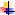 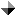 Sr.#SubjectPage No.Agriculture5Arts & Sports – Pakistan5Arts & Sports – World5Banking, Finance and Stock Exchange5Biographies6Business, Economics & Industry6Crimes7Current Issues – Pakistan8Current Issues – World8Defense/ Military 9Education-Pakistan9Education World10Geography and Travel 10Governance / Policies – Pakistan10Governance / Policies – World11Health and Environment 11History and Archaeology – Pakistan11History and Archaeology – World12Human Rights–Pakistan12Human Rights–World12India Politics, Policies and Relations12Indo-Pak Relations13Internationl Relations 13Islam 13Kashmir13Language and Literature 14Law and Legislation 14Media – Pakistan14Media – World15Miscellaneous15Other Religion15Organizations15Pakistan Foreign Relations15Peace and war / After effects16Politics – Pakistan16Politics – World17Power Resources ( Gas, Oil, Dam, etc)18Science and Information Technology18Social Problems 18Society and Culture – Pakistan19Society and Culture – World19Terrorism 19US Politics, Policies and Relations20World Conflicts21AGRICULTURE Farhan Bokhari . "The dark side ." Dawn, 24 March, 2016, p.9Saleem Shaikh. "Dry winter leaves local farmers looking for work in town." Business Recorder , 26 March, 2016, P. IJales Hazir. "Agricultural terrorism and poor farmers." The Nation , 24 March, 2016, p.6ARTS & SPORTS – PAKISTANAbbas Nasir . "Thank God for Sana Mirs ." Dawn, 26 March, 2016, p.8Aijazuddin F . S . . "Live omens ." Dawn, 24 March, 2016, p.9Ali Afzal Sahi. "The ugly side of Indian politics." Business Recorder , 13 March, 2016, P. 16Fawad Kaiser. "PCB needs to step up its game." Daily Times, 14 March, 2016, p.A6Huma Yusuf . "Slow advancement ." Dawn, 28 March, 2016, p.9Irfan Husain . "Our lost mojo." Dawn, 5 March, 2016, p.9Khurram Husain . "And treason for all ." Dawn, 17 March, 2016, p.8Nadeem Zuberi. "Sensuous forms and narratives." Business Recorder , 12 March, 2016, P. IINadeem Zuberi. "The essence of life." Business Recorder , 26 March, 2016, P. IINadeem Zuberi. "Unidealistic and sensuous world." Business Recorder , 19 March, 2016, P. IIRuhnau, Julia . "Bootcut jeans are woman's wardrobe essentials ." Business Recorder , 26 March, 2016, P. IISibbel, Lea. "Blocky colours are back in shoes, and watch out for chunky soles." Business Recorder , 19 March, 2016, P. IITropf, Teresa. "Fresh and natural: make up this year highlights healthy skin." Business Recorder , 12 March, 2016, P. IAli Afzal Sahi. "Our distrorted sense of 'honour'." The News, 8 March, 2016, p.6Nasim Zehra. "For cricket, with love." The News, 23 March, 2016, p.6Sana Chaudhry. "The liberal arts." The Nation , 1 March, 2016, p.7Syed Talat Hussain. "Tales from Lala-land." The News, 28 March, 2016, p.7ARTS & SPORTS – WORLDDebdutta Bhattacharjee. "India's one -run win against Bangladesh." Daily Times, 26 March, 2016, p.A7Jessica Hines. "The celebrity called amy winehouse." Daily Times, 4 March, 2016, p.APaul Craig Roberts. "Politicising sports." Daily Times, 13 March, 2016, p.A7Sandipan Sharma. "And there was Kohli." Daily Times, 29 March, 2016, p.A7Josh, Spero. "On the block." Financial Time, 19 February, 2016, 7p.Feisal Naqvi. "Why we lose." The News, 27 March, 2016, p.6BANKING , FINANCE AND  STOCK EXCHANGEA B Shahid. "Accountability : a bad joke?." Business Recorder , 01 March, 2016, P. 20Clements, Fuest. "The problem with promises to crack down on tax-dodging banks." Financial Time, 17 March, 2016, p.9Gillian, Tett. "Japanese monetary firepower misses the mark." Financial Time, 4 March, 2016, p.9Gillian, Tett. "Negative rates take banks through the looking glass." Financial Time, 12 February, 2016, 9p.Gillian, Tett. "Pragmatism may yet prevail in America." Financial Time, 11 March, 2016, p.9Gillian, Tett. "The benefits of scrapping cash." Financial Time, 5 February, 2016, 11p.HANDLEY, Paul. "Strong US, weak world picture challenges Federal Reserve." Business Recorder , 14 March, 2016, P. 16Harriet, Agnew. "Flight of the non doms?." Financial Time, 10 March, 2016, p.7Huzaima Bukhari. "Woes of withholding agents." Business Recorder , 04 March, 2016, P. 20Ibrahim, Anjum. "A tale of two Budgets I." Business Recorder , 14 March, 2016, P. 16Jianxin, Lu . "Change of menu? Investors lose appetite for yuan assets." Business Recorder , 26 March, 2016, P. 20John, Authers. "Shaking off the bears." Financial Time, 24 March, 2016, 7p.John, Kay. "Smart tax moves rarely come from the urge to fiddle." Financial Time, 9 March, 2016, 9p.John, Kay. "You should not always believe a balance sheet." Financial Time, 17 February, 2016, 9p.John, Vickers. "The bank of England must think again on systemic risk." Financial Time, 15 February, 2016, 7p.Laura, Noonan. "A rout for rationality." Financial Time, 13/14 February, 2016, 5p.Lorenzo, Bini Smaghi. "If easing is not Europe's answer, an alternative is elusive." Financial Time, 4 March, 2016, p.9Mahir Ali . "Exorcising Slalin ." Dawn, 2 March, 2016, p.9Michael, Peel. "The 1MDB money trail." Financial Time, 16 February, 2016, 7p.Michael, Stothard. "At breaking point." Financial Time, 12/13 March, 2016, p.7Nadeem Hussain . "Cracking the code ." Dawn, 18 March, 2016, p.9Robin, Wigglesworth. "Negative thinking." Financial Time, 18 February, 2016, 7p.syed Bakhtiyar Kazmi. "Perilsof easy money." Daily Times, 20 March, 2016, p.A6Wolfgang, Munchau. "The European central bank has lost the plot on inflation." Financial Time, 14 March, 2016, p.9BIOGRAPHIES Demis, Hassabis. "Master of the new machine age." Financial Time, 12/13 March, 2016, 9p.Elena, Ferrante. "A fake name behind a brilliant story." Financial Time, 19/20 March, 2016, p.7James, Comey. "The lawyer doing battle with Apple." Financial Time, 5/6 March, 2016, p.9Jawed Naqvi . "Kanhaiya Kumar as Beckett's Godot." Dawn, 8 March, 2016, p.8Ludovic, Hunter-Tilney. "A superstar selling musical militancy." Financial Time, 13/14 February, 2016, 7p.Ren, Jianxin. "A merger master with staying power." Financial Time, 6/7 February, 2016, 7p.Stephen, Foley. "A sharpshooting short-seller." Financial Time, 20/21 February, 2016, 9p.Utpal Kumar. "Why Gandhi still awaits his boswell." Daily Times, 27 March, 2016, p.A7BUSINESS, ECONOMICS & INDUSTRYA B Shahid. "The foreign trade dilemma." Business Recorder , 29 March, 2016, P. 80Ali Sheikh . "The fuel of economic growth." Dawn, 22 March, 2016, p.8Andrew, England. "A trawl for yield." Financial Time, 18 March, 2016, p.7Andrew, England. "The power of the family business." Financial Time, 9 March, 2016, p.7Anjum Ibrahim. "A Tale of two Budgets II." Business Recorder , 21 March, 2016, P. 16Anne-Sylvaine, Chassany. "A route out of the banlieues." Financial Time, 4 March, 2016, p.7Asad Ejaz Butt. "Fairtrade neither fair nor trade?." Business Recorder , 20 March, 2016, P. 16Baptiste, Jean. "Corporate line up to cash in on ECB funding ." Business Recorder , 21 March, 2016, P. 16Chris, Giles. "British workers are stuck in a two per cent society." Financial Time, 11 February, 2016, 9p.Chris, Giles. "Facing reality." Financial Time, 14 March, 2016, p.7Chris, Giles. "There is life yet in Osborne's money-making machine." Financial Time, 10 March, 2016, p.9Daga, Anshuman. "Noble Group in talks with banks for $ 1.5 billion unsecured loan." Business Recorder , 17 March, 2016, P. 20Dan, McCrum. "The short seller and the supermarket." Financial Time, 3 February, 2016, 7p.Danielle, DiMartino Booth. "The messy aftermath of the Fed's historic mistake." Financial Time, 4 February, 2016, 9p.David, Crow. "The corporate jet files." Financial Time, 7 March, 2016, p.7David, Crow. "The harder they fall." Financial Time, 29 March, 2016, p.5David, Pilling. "South Africa's rainbow starts to fade." Financial Time, 4 February, 2016, 9p.Dr Maqsudul Hasan Nuri. "Building universities along CPEC's western route : A welcome step." Business Recorder , 20 March, 2016, P. 16Dr Shamshad Akhtar. "Social protection key to tackle Asia Pasific's inequality trap." Business Recorder , 21 March, 2016, P. 16Dunsmuir, Lindsay . "Calmer markets, positive data prime Fed to push ahead with rate rises        ." Business Recorder , 12 March, 2016, P. 18Ed, Balls. "Echoes of the 1930s must focus finance ministers' minds." Financial Time, 2 March, 2016, p.9Farhat Ali. "Iran now back in business." Business Recorder , 26 March, 2016, P. 20Farhat Ali. "Need to reform public sector." Business Recorder , 05 March, 2016, P. 18Gabriel, Wildau. "The zombie economy." Financial Time, 1 March, 2016, p.7George, Magnus. "China's 'trilemma' makes it vulnerable to more shocks." Financial Time, 23 February, 2016, 9p.H.E. Sun Weidong. "China's economy." Daily Times, 28 March, 2016, p.A7Hancock, Tom. "Chinese smog has silver lining for mask makers." Business Recorder , 07 March, 2016, P-16Heba, Saleh. "After the revolution." Financial Time, 11 March, 2016, p.7Henny, Sender. "The vanishing golf courses that sum up Abenomics." Financial Time, 19 February, 2016, 9p.Henry, Mance. "Rewriting the story." Financial Time, 10 February, 2016, 7p.Holton, Kate. "With crisis plans and cuts, British bosses brace for Brexit." Business Recorder , 29 March, 2016, P. 80Huzaima Bukhari. "Abusing withholding provisions I." Business Recorder , 11 March, 2016, P. 20Huzaima Bukhari. "Loan write offs and tax losses." Business Recorder , 18 March, 2016, P. 26Ikram Sehgal        . "The needy and the greedy." Business Recorder , 04 March, 2016, P. 20Ishrat Husain . "Policy framework for the budget ." Dawn, 28 March, 2016, p.8James, Kynge. "China's quest for cash flow." Financial Time, 19/20 March, 2016, p.5James, Kynge. "China's world of debt." Financial Time, 12 February, 2016, 7p.James, Kynge. "The two moons pulling the dismal financial tides." Financial Time, 11 February, 2016, 9p.James, Wilson. "How an elite miner fell to earth." Financial Time, 15 February, 2016, 5p.Joe, Leahy. "Caught up in a scandal." Financial Time, 15 March, 2016, p.7Joe, Zhang. "Chin's example has policy lessons for the west." Financial Time, 11 March, 2016, p.9John, Gapper. "A requiem for the octopus of South Africa." Financial Time, 18 February, 2016, 9p.John, Gapper. "Bridgewater is troubled over transparency." Financial Time, 11 February, 2016, 9p.John, Gapper. "Let the robot drive, and relax in the back seat." Financial Time, 3 March, 2016, p.9John, Gapper. "Regulators are failing to block fraudulent ads." Financial Time, 4 February, 2016, 9p.John, Gapper. "Robots invest money better than people." Financial Time, 17 March, 2016, p.9John, Gapper. "The death and rebirth of the stock exchange." Financial Time, 10 March, 2016, p.9John, Gapper. "The man who shaped the Silicon Valley state of mind." Financial Time, 26/27 March, 2016, p.9John, Kay. "Advantages of dwelling in a decent time zone." Financial Time, 10 February, 2016, 9p.John, Kay. "Prepare for the dawn of a second special entury." Financial Time, 2 March, 2016, p.9John, Kay. "The economy has changed so must the way we measure it." Financial Time, 16 March, 2016, p.9John, Kay. "the tarde facts taht will be misquted in run up to poll." Financial Time, 24 February, 2016, 9p.John, Paul. "Change of rhythm." Financial Time, 4/6 March, 2016, p.7Julia, Ioffe. "Russians tighten their belts for a great cause." Financial Time, 20/21 February, 2016, 9p.Lawrence, Summers. "A world stumped by stubbornly low inflation." Financial Time, 7 March, 2016, p.9Lawrence, Summers. "No free lunches but plenty of cheap ones." Financial Time, 8 February, 2016, 7p.Leo, Lewis. "Heavy meddling." Financial Time, 16 March, 2016, p.7Lim, Benjamin Kang. "China to lay off 5-6 million workers, earmarks at least $23 bn." Business Recorder , 02 March, 2016, P. 20Linda, Yueh. "Chinese tech groups will soon be snapping at google's heels." Financial Time, 9 February, 2016, 9p.Lomov, Anton. "Central Asia strongman regimes challenged by stuttering economy ." Business Recorder , 14 March, 2016, P. 16M Ziauddin. "Population planning: the only way forward ." Business Recorder , 09 March, 2016, P. 20M Ziauddin. "Population planning: the only way forward." Business Recorder , 09 March, 2016, P. 20 Malik Muhammad Ashraf. "Managing the economy." Daily Times, 25 March, 2016, p.A7Martin, Wolf. "Banks are weak links in the economic chain." Financial Time, 17 February, 2016, 9p.Martin, Wolf. "Bring the elites closer to the people." Financial Time, 3 February, 2016, 9p.Martin, Wolf. "China's struggle for a new normal." Financial Time, 23 March, 2016, 9p.Martin, Wolf. "Good news fintech could disrupt finance." Financial Time, 9 March, 2016, p.9Martin, Wolf. "The battle over Brexit matters to the world." Financial Time, 10 February, 2016, 9p.Martin, Wolf. "The helicopter drops might not be far away." Financial Time, 24 February, 2016, 9p.Mike, Ashley. "A shy and retiring retail insurgent." Financial Time, 26/27 March, 2016, p.9Minxin Pei. "Bad news from Beijing." Daily Times, 22 March, 2016, p.A6Mohammad Ali Babakhel . "Toys of violence ." Dawn, 2 March, 2016, p.9Nazish Brohi . "Time out of joint ." Dawn, 8 March, 2016, p.8Nick, Butler. "The energy market needs to be able to rely on Beijing's data." Financial Time, 8 February, 2016, 7p.Nicole, Bullock. "The speed bump battle." Financial Time, 8 March, 2016, p.9Renshaw, Jarrett . "Wall Street vets battle BP in fallout over Canada refinery." Business Recorder , 08 March, 2016, P. 20Ross, Andrew. "Brexit reflects discontent in the West ." Khaleej Times, 3 March, 2016, p.17Ruchir, Sharma. "Markets are better at forecasting than economists." Financial Time, 1 March, 2016, p.9S P Seth. "Troubled times ahead for China." Daily Times, 23 March, 2016, p.A6Sakib Sherani . "Green shoots of a trunaround?." Dawn, 18 March, 2016, p.8Sarah, Gordon. "Shareholders need to know where companies stand on Brexit." Financial Time, 24 February, 2016, 9p.Shabir Ahmed. "Is there an export policy for regional markets?." Business Recorder , 16 March, 2016, P. 20Shapiro,Lan. "Can new economic zones empower the palestinians?." Khaleej Times, 7 March, 2016, p.10Shawn, Donnan. "A structural shift?." Financial Time, 3 March, 2016, p.7Syed Bakhtiyar Kazmi. "Neo economy." Daily Times, 6 March, 2016, p.A6Tom, Burgis. "The billionarie's farm." Financial Time, 2 March, 2016, p.7Wolfgang, Munchau. "Return of the toxic twins of European finance." Financial Time, 15 February, 2016, 7p.Zafar Azeem. "Port or customs station ." Business Recorder , 10 March, 2016, P. 20Zhihua, Dr Wang. "Chinese economy and dynamic CPEC." Business Recorder , 10 March, 2016, P. 20Abid Hasan. "Taxing traders: right goal, wrong strategy." The News, 12 March, 2016, p.6Akmal Hussain. "The injustice of inequality." The News, 17 March, 2016, p.7Crooks, Ed. "Debt fears flare up." Financial Time, 22 March, 2016, p.7Dr Kamal Monnoo. "A case of devaluation." The Nation , 2 March, 2016, p.7Dr Kamal Monnoo. "TPP from an American perspective." The Nation , 30 March, 2016, p.6Farrukh Saleem. "Remittances alert." The News, 20 March, 2016, p.6Huzaifa Akthar. "The corridor to prosperity." The Nation , 7 March, 2016, p.6K. Iqbal. "Our neclear and debt bombs." The Nation , 7 March, 2016, p.7Reich, Robert. "Free trade." The News, 16 March, 2016, p.7Saleem Safi. "Incomparable deception." The News, 22 March, 2016, p.6Senator M Ishaq Dar. "Public debt management ." The Nation , 19 March, 2016, p.7Shahid Mehmood. "Ready for take-off . . . . without engines." The News, 24 March, 2016, p.6Shahid Mehmood. "The paradox of work." The News, 14 March, 2016, p.6CRIMESChris, Giles. "Crystal balls are no way no way to predict a post-Brexit world." Financial Time, 24 March, 2016, p.9Gillian, Tett. "Where cyber space meets the Wild West." Financial Time, 18 March, 2016, p.9John, Gapper. "McKinsey's fingerprints are all over Valeant." Financial Time, 24 March, 2016, p.9Mohammad Ali Babakhel . "Magic wand ." Dawn, 22 March, 2016, p.9Noorani A . G . . "Archaic charge ." Dawn, 12 March, 2016, p.9Pervez Hoodbhoy . "Piety for profit ." Dawn, 26 March, 2016, p.8Qaiser Rashid. "MQM: the face of terror and crime?." Daily Times, 9 March, 2016, p.A6Shakaib Qureshi . "The real criminal needs to stand up ." Dawn, 7 March, 2016, p.8Sheem Khan. "There's nothing personal in honour killing it's a crime." Khaleej Times, 3 March, 2016, p.16Zeeba T Hashmi. "Sexual crimes against males." Daily Times, 25 March, 2016, p.A6Ashraf Ali. "In the name of honour." The News, 30 March, 2016, p.6Kaleem Dean. "Mourning Youhannabad." The Nation , 17 March, 2016, p.6Noman Sattar. "An inconveniet truth." The News, 5 March, 2016, p.6Rahimullah Yusufzai. "The tale of kidnapping." The News, 16 March, 2016, p.6CURRENT ISSUES – PAKISTANAijazuddin F . S . . "Today's tempest ." Dawn, 10 March, 2016, p.9Almeida , Cyril . "A new template ." Dawn, 20 March, 2016, p.8Asha'AR Rehman . "No escape from the basics ." Dawn, 11 March, 2016, p.8Asha'AR Rehman . "The usual scenes ." Dawn, 4 March, 2016, p.8Bina Shah . "A different honour ." Dawn, 1 March, 2016, p.9Khurram Husain . "Burying the assassin ." Dawn, 3 March, 2016, p.8Khurram Husain . "Is Pakistan self correcting?." Dawn, 10 March, 2016, p.8Mahir Ali . "Europe's crisis ." Dawn, 16 March, 2016, p.9 Muhammad Amir Rana . "In search of relevance ." Dawn, 13 March, 2016, p.8Noorani A . G . . "Settle Siachen ." Dawn, 26 March, 2016, p.9Rafia Zakaria . "The end of Qadri ." Dawn, 2 March, 2016, p.8S P Seth. "Is EU unravelling?." Daily Times, 16 March, 2016, p.A6Zahid Hussain . "The Musharraf episode ." Dawn, 23 March, 2016, p.8Abdul Basit. "Battle for our heart and soul." The News, 30 March, 2016, p.6Afrasiab Khattak. "After Musharraf,s departure." The Nation , 26 March, 2016, p.7Ali Rizvi. "Contoversial alliance." The Nation , 18 March, 2016, p.6Ashan Kureshi. "Ignoring loopholes." The Nation , 12 March, 2016, p.6Ayaz Amir. "The boy who finally made it." The News, 15 March, 2016, p.6Dr Qaisar Rashid. "The escape." The Nation , 21 March, 2016, p.7Ghazi Salahuddin. "To heal a wounded society." The News, 13 March, 2016, p.7Imaan Mazari-Hazir. "Perspective." The News, 4 March, 2016, p.6Jales Hazir. "Another Kind of blasphemy." The Nation , 31 March, 2016, p.6Javid Hussain. "Iranian President,s visit to Pakistan." The Nation , 29 March, 2016, p.6Kamila Hyat. "The fear factor." The News, 10 March, 2016, p.7Kamila Hyat. "Undermining our own." The News, 17 March, 2016, p.7M. A Niazi . "What the hanging showed." The Nation , 11 March, 2016, p.6Mariv Simed. "Extemism feeding the terrorism." The Nation , 29 March, 2016, p.7Marvi Simed. "Mumtaz Qadri and death penalty." The Nation , 1 March, 2016, p.6Saad Rasool. "Bearded hypocrisy." The Nation , 20 March, 2016, p.7Saad Rasool. "The Qadri case." The Nation , 6 March, 2016, p.7Samad Iqbal. "Liberal executioner." The Nation , 8 March, 2016, p.7Shireen M. Mazari. "Shock after shock." The News, 31 March, 2016, p.6Zaigham Khan. "Silver lining or alse dawn?." The News, 7 March, 2016, p.6CURRENT ISSUES – WORLDBraw,Elisabeth. "Should Britain give up its nuclear weapons?." Khaleej Times, 15 March, 2016, p.11Jonathan Power. "European immigrants must adjust." Daily Times, 17 March, 2016, p.A7Manasi Gopalakrishnan. "The refugee crisis." Daily Times, 5 March, 2016, p.A7Musa Khan Jalalzai. "Still waters run deep: the EU intel crisis." Daily Times, 15 March, 2016, p.A6Musa Khan Jalalzai. "The keeling over of the EU." Daily Times, 1 March, 2016, p.A7Okonjo, Ngozi. "Dubai has the vision to prepare for a future without oil." Khaleej Times, 18 March, 2016, p.6Stevenson,Jonathan. "Is Syria's partition a foregone conclusion?." Khaleej Times, 19 March, 2016, p.8Arshmah Jamil. "Breaking the vicious cycle in Syria." The Nation , 2 March, 2016, p.6Atle Hetland. "You raise me up." The Nation , 3 March, 2016, p.7Bretton-Gordon, Hamish de  . "Remembering Halabja." The News, 19 March, 2016, p.7Dearden, Nick. "Inhumanity esposed." The News, 9 March, 2016, p.7Dmitri, Trenin. "Syria's future lies in its neighbours' hands." Financial Time, 10 February, 2016, 9p.Guitta, Olivier. "AQIM in Africa." The News, 22 March, 2016, p.7Harris Bin Munawar. "Hamza Ali Abbasi a non-state actor." The Nation , 15 March, 2016, p.6Imaam Mazari-Hazir. "All lives matter." The News, 26 March, 2016, p.6Jales Hazir. "A world revolution named Putin." The Nation , 17 March, 2016, p.6Jales Hazir. "Imperial stooges and national interest." The Nation , 10 March, 2016, p.6Jales Hazir. "Welcomisng Presidents Putin and Rouhani." The Nation , 3 March, 2016, p.6James, Politi. "How Italy fell out of love with the EU." Financial Time, 17 March, 2016, p.7Jens, Spahn. "Germany needs cool heads and a swift cut in migrant mumbers." Financial Time, 17 February, 2016, 9p.K. Iqbal. "Afghanistan,s fog of talks ." The Nation , 21 March, 2016, p.7K. Iqbal. "The NSS process; letter or spirit." The Nation , 28 March, 2016, p.6M.A. Niazi. "An uneasy ceasefire." The Nation , 4 March, 2016, p.6Malik Muhammad Ashraf. "Making the world a safer place." The Nation , 25 March, 2016, p.7Marvi Simed. "Prioritising strategic interests." The Nation , 15 March, 2016, p.6Nick, Butler. "Heat rises for politicians over extreme weather." Financial Time, 28 March, 2016, p.28Paul, Collier. "Merkel's open door has harmed those it was meant to help." Financial Time, 5 February, 2016, 11p.Richards, George. "Looting crisis." The News, 14 March, 2016, p.7Sinan, Ulgen. "A refugee deal hinges on freedom of travel for Turks." Financial Time, 18 March, 2016, p.9Stefan, Wagstyl. "An open door to new friends." Financial Time, 17 February, 2016, 7p.Tony, Barber. "North Africa is in danger of becoming the forgotten frontier." Financial Time, 10 March, 2016, p.9Wickremesinhe,Ranil. "Trade is an opportunity to bring people out of poverty." Khaleej Times, 14 March, 2016, p.10Wolfgang, Munchau. "Athens and Rome expose Europe's greatest faultlines." Financial Time, 1 February, 2016, 9p.Zaigham Khan. "Acid survivors and facebook updates." The News, 28 March, 2016, p.6DEFENSE/ MILITARYDastin , Jeffrey. "Web of agencies at US airports could hinder security overhauls." Business Recorder , 26 March, 2016, P. 20Fyodor, Lukyanov. "Russia is following a clear strategy in Syria." Financial Time, 21 March, 2016, p.7Geoff, Dyer. "Robot wars." Financial Time, 8 February, 2016, 5p.Mohammad Taimur Ali Ahmad. "Are the liberals actually liberal?." Daily Times, 25 March, 2016, p.A6Muhammad Amir Rana . "A new direction for IS?." Dawn, 27 March, 2016, p.8Saida Fazal. "Saudi-led alliance's confusion ." Business Recorder , 10 March, 2016, P. 20Sikander Ahmed Shah . "Refugee crisis ." Dawn, 6 March, 2016, p.9Umair Javed . "A liberal dawn?." Dawn, 28 March, 2016, p.8Zarrar Khuhro . "Farce Americana ." Dawn, 21 March, 2016, p.9A Q Khan. "G T Road General (pt-I)." The News, 28 March, 2016, p.6ayaz Amir. "Cleansing Pakistan." The News, 8 March, 2016, p.6Feisal Naqvi. "Leave him be ." The News, 20 March, 2016, p.6Hashim bin Rashid. "The Musharraf farce." The News, 21 March, 2016, p.6Imtiaz Alam. "A divided operation." The News, 31 March, 2016, p.6Lt Col Masood Khan Retd. "The baggage fo Raheel Sharif." The Nation , 28 March, 2016, p.7Marvi Simed. "Afghan peace process." The Nation , 8 March, 2016, p.7Mohsin Raza Malik. "National secruity imperatives." The Nation , 30 March, 2016, p.7Mosharraf Zaidi. "Blind spots in rhetorical fogs." The News, 8 March, 2016, p.9Muhammad Azam Khan. "Nuclear and naval stabiity." The Nation , 16 March, 2016, p.7Muhammad Umar. "The nuclear summit." The News, 31 March, 2016, p.6Raoof Hasan. "Re-priotising or rebranding?." The News, 18 March, 2016, p.6Saad Rasool. "A moment of reflection." The Nation , 13 March, 2016, p.7Sehar Kamran. "The Nuclear Security Summit and Pakistan." The Nation , 30 March, 2016, p.7Syed Talat Hussain. "Shameful deeds." The News, 14 March, 2016, p.7EDUCATION – PAKISTANFaisla Bari . "Shattered dreams ." Dawn, 25 March, 2016, p.8Hina Butt. "Empowering the future." Daily Times, 19 March, 2016, p.A7Idrees Khawaja . "HEC's rankings ." Dawn, 3 March, 2016, p.9Jawed Naqvi . "A good reason to read the Vedas ." Dawn, 29 March, 2016, p.8Nayyar A . H .. "Science education in schools." Dawn, 4 March, 2016, p.8Rafia Zakaria . "Decolonising education ." Dawn, 23 March, 2016, p.8Rukhsana Shah . "Enhancing skills ." Dawn, 21 March, 2016, p.9Sameer Ahmed. "The need for an indigenous creative tradition." Daily Times, 10 March, 2016, p.A7Zubeida Mustafa . "After freedom what?." Dawn, 18 March, 2016, p.9A Q Khan. "People we should be proud of." The News, 14 March, 2016, p.6Atta ur Rahman. "The STI vision." The News, 23 March, 2016, p.6Dr Farid Malik. "Have our Universities failed." The Nation , 9 March, 2016, p.6Ghazi Salahuddin. "We're not good enough." The News, 27 March, 2016, p.7Harris Khalique. "The anger and the rhetoric (pt-I)." The News, 16 March, 2016, p.7Harris Khalique. "The anger and the rhetoric (pt-III)." The News, 30 March, 2016, p.7Iftekhar A Khan. "Admission season." The News, 14 March, 2016, p.6Javaid Laghari. "Ranking universities." The News, 26 March, 2016, p.6Zahaid Rehman. "Private schools versus the state." The Nation , 12 March, 2016, p.7 baggier pants are back." Business Recorder , 19 March, 2016, P. IIEDUCATION – WORLDKumar, Asha Lyer. "Teaching values to children is tricky task." Khaleej Times, 22 March, 2016, p.11Latoya Mistral Ferns. "Minister of soap." Daily Times, 29 March, 2016, p.A7Dooley, Ben. "Sky high prices for Bejing low rises, with school rights." Business Recorder , 16 March, 2016, P. 20Shahid Siddique. "Indigenous Indian education." The News, 21 March, 2016, p.6Zafar Azeem. "New directions in legal education ." Business Recorder , 17 March, 2016, P. 20GEOGRAPHY AND TRAVEL A Q Khan. "Improving efficiency." The News, 7 March, 2016, p.6Ayaz Amir. "Chakwal . . . the next frontier." The News, 25 March, 2016, p.6Grafilo, John. "Pain deepens as MH370 disappearance remains unresolved two years on." Business Recorder , 05 March, 2016, p.18Mehboob Qadir. "A mountain range and hundred miles of sand." Daily Times, 23 March, 2016, p.A7Mohammad Jamil. "The world water day." Daily Times, 22 March, 2016, p.A7GOVERNANCE / POLICIES – PAKISTANA B Shahid. "Dark shades of governance." Business Recorder , 15 March, 2016, P. 20Aadil Nakhoda . "The 'E' in CPEC ." Dawn, 20 March, 2016, p.9Ahsan Kureshi. "Aliens in alien lands." The Nation , 19 March, 2016, p.6Ahsan Kureshi. "Of retirement resorts." The Nation , 26 March, 2016, p.7Anjana, Ahuja. "A limited appetite for England's 'healthy towns'." Financial Time, 7 March, 2016, p.9Anjum Altaf . "To privatise or not ." Dawn, 27 March, 2016, p.9Anjum Altaf. "Taj Mahal and the planning commission." The News, 25 March, 2016, p.6anohar Singh Gill. "Way of a democracy." Daily Times, 5 March, 2016, p.A7Asha'AR Rehman . "Freedom to not express ." Dawn, 25 March, 2016, p.8Atle Hetland. "Political engagement and dissent ." The Nation , 31 March, 2016, p.7Ayaz Amir. "Government's vanishing act on Easter Sunday." The News, 29 March, 2016, p.6Aziz Ali Dad. "Colonical transactions in Gilgit-Baltistan." The News, 13 March, 2016, /p.6Deedar Hussain Samejo. "A nightmare in Thar Dersert." Daily Times, 15 March, 2016, p.A6Dr. Farid Malik. "Who will lead US;." The Nation , 16 March, 2016, p.6Dr. Kamal Monnoo. "Time for fresh thingking." The Nation , 16 March, 2016, p.6Faisal Bari . "Gated communities ." Dawn, 11 March, 2016, p.8Farhat Ali. "Need to reform public sector II." Business Recorder , 12 March, 2016, P. 18Farrukh Saleem. "Citizen feedback." The News, 13 March, 2016, p.6Hamza Siddiq. "first Rangers, now NAB." Daily Times, 6 March, 2016, p.A7Hassan Javid. "Against discretionary funds for MNAs ." The Nation , 27 March, 2016, p.6Iftikhar Ahmad. "Need for an alternate narrative." The Nation , 7 March, 2016, p.6Kunwar Khuldune Shahid. "Secular, liberal PML-N." The Nation , 17 March, 2016, p.7M Ziauddin   . "The last opportunity, perhaps    ." Business Recorder , 02 March, 2016, P. 20Maiza Hameed. "Amidst the chaos." Daily Times, 31 March, 2016, p.A6Malik Muhammad Ashraf. "Understanding the PIA rigmarole." Daily Times, 11 March, 2016, p.A7Masood Khan. "Understanding Nuclear Security Summits." The Nation , 31 March, 2016, p.7Muhammad Shahbaz Sharif. "Changing lives." The News, 5 March, 2016, p.6Raza Khan. "Implementation of NAP." The News, 27 March, 2016, p.7Rehman I . A . . "Good tidings from Lahore ." Dawn, 10 March, 2016, p.8S.Tariq. "About Capacity Building." The Nation , 24 March, 2016, p.6Saad Hafiz. "Taking back the country." Daily Times, 6 March, 2016, p.A6Saida Fazal. "Those protesting the loudest." Business Recorder , 03 March, 2016, P. 20Sameer Ahmad. "Lahore's heritage and the Orange line." Daily Times, 23 March, 2016, p.A6Shabir Ahmed. "The professor, the engineer and the accountant ." Business Recorder , 02 March, 2016, P. 20Shabir Ahmed. "Who wants good governance, anyway." Business Recorder , 09 March, 2016, P. 20Shabir Ahmed. "Who wants good governance, anyway." Business Recorder , 09 March, 2016, P. 20Shakaib Qureshi . "Changing gears ." Dawn, 27 March, 2016, p.9Sheikh Waqqas Akram. "Tightening the nose." The News, 20 March, 2016, p.6Waqas Younas. "The case against privatisation." The News, 13 March, 2016, p.7GOVERNANCE / POLICIES – WORLDAlex, Barker. "Cameron's rocky road to brussels." Financial Time, 20 February, 2016, 7p.Andrew, England. "No ordinary succession." Financial Time, 23 February, 2016, 7p.Andrew, Hill. "Advice for leaders crushed by weekend information overload." Financial Time, 5/6 .March, 2016, p.9Bracken, Paul. "US policy on North Korea is prelude to disaster." Khaleej Times, 13 March, 2016, p.12David, Pilling. "Where states remain at the mercy of their elites." Financial Time, 17 March, 2016, p.9Gideon, Rachman. "Wake up Brexit is looking ever more likely." Financial Time, 22 March, 2016, p.9Harlan Ullman. "Will the constitution survive this decade?." Daily Times, 17 March, 2016, p.A6Jo, Johson. "Want to know what Brexit wou8ld mean? Ask Boris." Financial Time, 3 March, 2016, p.9Jonathan Power. "Big question for the Uk on the European Union." Daily Times, 2 March, 2016, p.A7Jonathan Power. "Boko Haram in Nigeria." Daily Times, 24 March, 2016, p.A7Kiefer,Francine. "From trump to Supreme Court a country torn over rules." Khaleej Times, 21 March, 2016, p.12Lucy, Wadham. "French spelling wars are a displacement activity." Financial Time, 18 February, 2016, 9p.Misha, Glenny. "After Lula-era excess, the car Wash generation upends Brazilian politics." Financial Time, 19/20 March, 2016, p.7Musa Khan Jalalzai. "challenges of the Afghan satellite state." Daily Times, 8 March, 2016, p.A7Nicholas, Burns. "Obama has risked American credibility in the Middle East." Financial Time, 23 March, 2016, p.9Peter, Cunningham. "The gangland battles that overshadow the Irish election." Financial Time, 12 February, 2016, 9p.Radek, Sikorski. "Britain's chance to lead the empire across the channel." Financial Time, 6/7 February, 2016, 7p.S Mubashir Noor. "Sri Lanka's lost generation." Daily Times, 21 March, 2016, p.A7S P Seth. "Afghanistan: nightmare continues." Daily Times, 9 March, 2016, p.A6S P Seth. "Turkey descends into autocracy." Daily Times, 30 March, 2016, p.A6Stephen, Foley. "New race for the saver's dollar." Financial Time, 23 March, 2016, p.7Wendell, Steavenson. "Sisi the strongman risks a fresh uprising in Egypt." Financial Time, 19 February, 2016, 9p.Wolfgang, Munchau. "A history of errors behind Europe's many crises." Financial Time, 28 March, 2016, p.7Wolfgang, Munchau. "The EU sells its soul to strike a deal with Turkey." Financial Time, 21 March, 2016, p.7HEALTH AND ENVIRONMENT Adnan Adil. "Soot in the air." The News, 6 March, 2016, p.6Arif Azad . "Left t die ." Dawn, 23 March, 2016, p.9Beena Sarwar. "Polio: one last push." The News, 29 March, 2016, p.6Chelala, Cesar. "Healthy children." The News, 25 March, 2016, p.7Elias,Chris. "From vaccination to routine immuisation." Khaleej Times, 16 March, 2016, p.13Graham,Thomas. "Russia flexes muscle,but far from strategic victory." Khaleej Times, 2 March, 2016, p.13Hajrah Mumtaz . "Chasm of distrust ." Dawn, 28 March, 2016, p.9Hajrah Mumtaz . "Extreme protests ." Dawn, 147 March, 2016, p.9Kampmark, Binoy . "Climate change denial." The News, 17 March, 2016, p.6Kamran Shariff. "Are we serious on climate change." The Nation , 21 March, 2016, p.6M Shafique Ahmed. "The nutty nuts." Business Recorder , 19 March, 2016, P. IIIMalik Muhammad Ashraf. "Minimizing climate change." The News, 16 March, 2016, p.6Marc-Andre Franche . "Damaging effects ." Dawn, 17 March, 2016, p.9Mazzucato, Mariana. "Leading a green revolution will be no easy feat." Khaleej Times, 13 March, 2016, p.12Mehnaz Aziz. "Hungry children." The News, 19 March, 2016, p.6Murad Moosa Khan . "Noble profession?." Dawn, 4 March, 2016, p.9Najib Ul Haq . "Pharma challenge ." Dawn, 20 March, 2016, p.9Naveed Iftikhar . "Advancement and fear of renewables in America        ." Business Recorder , 04 March, 2016, P. 20Penumudi, Amrutha. "John Grishnam's book turns spotlight on futuristic cancer treatment." Business Recorder , 26 March, 2016, P. IIIPeter, Sands. "Zika shows that fear is more contagious than any infection." Financial Time, 2 February, 2016, 9p.Rafia Zakaria . "Plea for a paraplegic ." Dawn, 9 March, 2016, p.8Reinberg,Steven. "Zika is more than a virus;it is a brain disorder." Khaleej Times, 3 March, 2016, p.17Shakil Durrani. "Fading hopes wildlife." The News, 15 March, 2016, p.6Sinha, Aditya. "Bangalore is brimming with positivity and energy." Khaleej Times, 2 March, 2016, p.13Sreemoyee PIU Kundu. "The stereotypes that isolate." Daily Times, 17 March, 2016, p.A7Watkins, Kevin. "Let's do more to save kids from early deaths." Khaleej Times, 10 March, 2016, p.14ZABLIT, Jocelyne. "Hula hoop mania swinging back into action ." Business Recorder , 26 March, 2016, P. IIZain Haider. "Psychedelics, consciousness and government." The Nation , 13 March, 2016, p.7Zeenat Hisam . "Collective struggle ." Dawn, 30 March, 2016, p.9HISTORY AND ARCHAEOLOGY – PAKISTANAman Memon. "Secular or scared Pakistan?." Daily Times, 26 March, 2016, p.A7Imtiaz Alam. "Dilemmas of the Pakistan project." The News, 24 March, 2016, p.6M.A Niazi. "An unwell commando." The Nation , 25 March, 2016, p.6Nasir Saeed . "Where is Jinnah's Pakistan." Daily Times, 31 March, 2016, p.A7Rehman Hyder. "Sahibzada Yaqub- Khan." The Nation , 14 March, 2016, p.7Samson Simon Sharaf. "Pakistan,s multi layered perspectives part -2." The Nation , 5 March, 2016, p.6Samson Simon Sharaf. "Pakistan,s multi layered perspectives part 4." The Nation , 19 March, 2016, p.6Samson Simon Sharaf. "Paksitan,s multi layered perspectives parts 3." The Nation , 12 March, 2016, p.6Shamshad Ahmad. "Whiter Quaid's Pakistan." The News, 23 March, 2016, p.6Shekhar Gupta. "Mizoram:least we remember." Daily Times, 7 March, 2016, p.A7HISTORY AND ARCHAEOLOGY – WORLDAbdulrahman Al Rashed. "Between hope and history." Daily Times, 14 March, 2016, p.A7Afrasiab Khattak. "Beyond the end of denial." The Nation , 12 March, 2016, p.7Kunwar Khuldune Shahid. "Separating state and Islam." The Nation , 10 March, 2016, p.7Mohammad Jamil. "Siachen impasse." Daily Times, 1 March, 2016, p.A7S Mubashir Noor. "A tale of two communist regimes." Daily Times, 7 March, 2016, p.A7HUMAN RIGHTS–PAKISTANAasim Sajjad Akhtar . "The right's future ." Dawn, 25 March, 2016, p.9Abbas Nasir . "Women at the helm ." Dawn, 12 March, 2016, p.8Afzal A . Shigri . "Legal linkage with GB." Dawn, 21 March, 2016, p.8Atle Hetland. "Till we see something else." The Nation , 10 March, 2016, p.7Bina Shah . "Women's revolution ." Dawn, 17 March, 2016, p.9Gulfaraz Ahmed. "Love Pakistan, love minorities." Business Recorder , 06 March, 2016, P. 16Haider Shah. "Hypocrisy is institutionalised." Daily Times, 19 March, 2016, p.A6Hairis Bin Munawar. "It takes two fly." The Nation , 1 March, 2016, p.6Hassan Javid. "Protecting women." The Nation , 6 March, 2016, p.6Hassan Javid. "Support the Women Protection Bill." The Nation , 20 March, 2016, p.6Hina Butt. "Empowering women-the real change." Daily Times, 8 March, 2016, p.A6Iftikhar Ahmad. "Limits of freedom." The Nation , 23 March, 2016, p.7Irfan Husain . "Only in Karachi ." Dawn, 19 March, 2016, p.9Mahir Taimur . "Protecting women." Dawn, 3 March, 2016, p.9Malik Muhammad Ashraf. "Gender equality." The News, 29 March, 2016, p.6Malik Muhammad Ashraf. "Resisting religious blackmail." The Nation , 18 March, 2016, p.7Mina Malik Hussain. "In praise of bravce girls." The Nation , 28 March, 2016, p.6Mina Malik Hussain. "On running amok." The Nation , 14 March, 2016, p.6Mohsin Raza Malik. "Empowering the unprotected." The Nation , 23 March, 2016, p.7Nargis Khanum. "Salute the men supporters of women heroes." Business Recorder , 12 March, 2016, P. INasir Saeed. "Pakistani minorities and British parliament." Daily Times, 1 March, 2016, p.A6Preeti Singh. "The forgotten woman." Daily Times, 10 March, 2016, p.A6Reema Omer . "A toothless commission?." Dawn, 1 March, 2016, p.8Rehman I . A . . "Disappearances revisited ." Dawn, 31 March, 2016, p.8Rehman I . A . . "Parliament and basic rights ." Dawn, 17 March, 2016, p.8Rehman I . A . . "Sharmeen's win and women's rights ." Dawn, 3 March, 2016, p.8Saema Zeb. "The Punjab police state." The Nation , 9 March, 2016, p.6Sana Saleem . "Liking hate." Dawn, 31 March, 2016, p.9Sara Malkani . "The price of real change ." Dawn, 29 March, 2016, p.8Sherry Rehman . "In the cross hairs ." Dawn, 8 March, 2016, p.9Zalgham Khan. "Insult the Baloch." The News, 21 March, 2016, p.6HUMAN RIGHTS – WORLDD Asghar. "The veiled hypocrisy." Daily Times, 26 March, 2016, p.A7Dixon, Annette. "Equal opportunity to women benefits all." Business Recorder , 08 March, 2016, P. 20Kamal Taha. "Black belt Lina empowers fellow women\." Business Recorder , 12 March, 2016, P. IMunic, Jagoda. "We are all Berta." The News, 10 March, 2016, p.7Pete Hoekstra. "Profane hatred blossoms on campus." Daily Times, 1 March, 2016, p.A6Pushkar Raj. "For minorities, justice denied." Daily Times, 1 March, 2016, p.A7Saleem Shaikh. "Women and climate change." Daily Times, 15 March, 2016, p.A7Tom, Chatfield . "Apple is right to worry about the FBI's demands." Financial Time, 22 February, 2016, 9p.INDIA POLITICS, POLICIES AND RELATIONSAijaz Zaka Syed. "Kanhaiya's call." The News, 11 March, 2016, p.7Farrukh Saleem. "RAW." The News, 27 March, 2016, p.6Jacob,Allan. "Freedom from Kanhaiya,anyone?." Khaleej Times, 5 March, 2016, p.6James, Crabree. "If they can make it there...." Financial Time, 24 February, 2016, 7p.Jawed Naqvi . "Fascism needs and woos liberals ." Dawn, 22 March, 2016, p.8Lal Khan. "Modi faces a revolt of Indian students." Daily Times, 13 March, 2016, p.A7Latha Jishnu . "Saffron assult on campuses ." Dawn, 7 March, 2016, p.8Martin, Wolf. "India's growth is a light in a gloomy world." Financial Time, 16 March, 2016, 9p.Micheal Kugelman. "four corners of a good deal." Daily Times, 19 March, 2016, p.A6Noorani A . G . . "Void libel law ." Dawn, 19 March, 2016, p.9Prem Shankar Jha. "India's secularism hang on a precipice." Daily Times, 27 March, 2016, p.A7Prem Shankar Jha. "India's secularism hangs on a precipice." Daily Times, 28 March, 2016, p.A7Rajaque Rahman. "World cultutre festival: a 'tolerant' India." Daily Times, 11 March, 2016, p.A7Sankaran Krishna. "The fallacious labels." Daily Times, 18 March, 2016, p.A7Shahid Siddiaqui. "Development: the imperialist way." The News, 7 March, 2016, p.6Shahzad Chaudhry. "Negotiating deterrence." The News, 18 March, 2016, p.6Suhasini Haidar. "Why India must heed geography." Daily Times, 11 March, 2016, p.A6INDO-PAK RELATIONSAyesha Ahmed. "Bull in a china shop." The Nation , 18 March, 2016, p.7Dr Syed Nazir Gillani. "Dangers of bad British advice on PAK- India dialogue." The Nation , 22 March, 2016, p.7Iftikhar Ahmad. "Justice, peace and stability." The Nation , 15 March, 2016, p.7M. Saeed Khalid. "Diplomacy, anyone?." The News, 10 March, 2016, p.6Malik Muhammad Ashraf. "Outdated India narrative." The Nation , 4 March, 2016, p.7Mohsin Raza Malik. "Pakistan,s Pathankot probe." The Nation , 2 March, 2016, p.7Muhammad Umar. "India,s Pakistan obsession." The Nation , 6 March, 2016, p.7Surendran,C.P.. "When statues only benfit Indian politicians." Khaleej Times, 7 March, 2016, p.11Tagore,Sharmila. "A literary connect that transcends borders." Khaleej Times, 15 March, 2016, p.10INTERNATIONAL RELATIONS Ahsan Ali Zahid. "The curious case of arshall Islands." Daily Times, 16 March, 2016, p.A7Ahsan Kureshi. "Humanism and sentiments." The Nation , 5 March, 2016, p.7David, Gardner. "Mercurial putin keeps the est guessing is Syria." Financial Time, 16 March, 2016, p.9Gideon, Rachman. "Merkel's power is unravelling across Europe." Financial Time, 15 March, 2016, 9p.Gideon, Rachman. "There is no Brexit from a Europe in crisis." Financial Time, 2 February, 2016, 9p.Huma Yusuf . "Saudi connection ." Dawn, 14 March, 2016, p.9Ijaz Zaka Syed. "Integration is a two-way street." The News, 18 March, 2016, p.7Norman, Stone. "Turkey and Russia--frineds for a while, now foes once again." Financial Time, 12/13 March, 2016, p.9President Hassan Rohant . "A Special Message for the people of Pakistan." The Nation , 25 March, 2016, p.7Robert, Manning. "China and America must cause North Korea real pain." Financial Time, March, 2016, p.11Shada Islam. "Muslims are part of Europe's future." Khaleej Times, 14 March, 2016, p.11Shahzad Chaudhry. "Strategic restraint." The News, 11 March, 2016, p.6Zahid Hussain . "Talking the Afghan talks ." Dawn, 2 March, 2016, p.8ISLAM Andleeb Abbas. "Humiliation of reigion." Daily Times, 6 March, 2016, p.A7Hamza Siddiq. "The 'unholy' regious-political nexus." Daily Times, 20 March, 2016, p.A7Hzrat Syed Ashraf. "Sufism: spread the true message of Islam." Daily Times, 16 March, 2016, p.A6Jonathan Power. "Is IslamViolent?." Daily Times, 9 March, 2016, p.A7Kunwar Khuldune Shahid. "Inopportune defensiveness about Islam." The Nation , 24 March, 2016, p.7Maria sartaj. "Exit spirituality." Daily Times, 17 March, 2016, p.A7Nikhat Sattar . "Islamic morals ." Dawn, 11 March, 2016, p.9Nilofar Ahmed . "Nilofar Ahmed ." Dawn, 25 March, 2016, p.9Owen Bennett Jones . "Against integration ." Dawn, 10 March, 2016, p.9Riaz Missen. "Resolving problem of order." Daily Times, 29 March, 2016, p.A6Shadab Arab. "Muslims should learn to protest over issues other than Islam." Daily Times, 4 March, 2016, p.A7Syed Kamran Hashmi. "are barelvis more tolerant Muslims?." Daily Times, 18 March, 2016, p.A7Yasser Latif Hamdani. "Re-learning moderation." Daily Times, 7 March, 2016, p.A6KASHMIR AND KASHMIR ISSUESAfzal Hussain. "Women in occupied Kashmir." The Nation , 14 March, 2016, p.6Dr Syed Nazir Gillani. "Kashmir and new Pak-US strategy." The Nation , 11 March, 2016, p.7Huzaifa Akhtar. "Beggars, not choosers." The Nation , 22 March, 2016, p.6K. Iqbal. "Kashmir conflict and British culpability." The Nation , 14 March, 2016, p.7Prem Shankar JHA. "Negotiation to ending insurgency in Kashmir." Daily Times, 19 March, 2016, p.A7SAAD Hafiz. "The Kashmirsqueze." Daily Times, 20 March, 2016, p.A6Safina Nabi. "Kashmir's underbelly of medical crimes." Daily Times, 21 March, 2016, p.A7LANGUAGE AND LITERATURE A Q Khan. "Rumi on death." The News, 21 March, 2016, p.6Anjum Altaf . "Language functions ." Dawn, 13 March, 2016, p.9Anjum Altaf. "Clarity on languages." The News, 11 March, 2016, p.6D Asghar. "The linguistic blunder." Daily Times, 5 March, 2016, p.A7Jawed Naqvi . "Between Mir, Ambedkar and Guruvayur ." Dawn, 15 March, 2016, p.8M Rafique Goraya   . "Book Reviews: Mulaqatein Kia Kia ." Business Recorder , 19 March, 2016, P. III Nargis Khanum. "A novel in the medium of comics." Business Recorder , 19 March, 2016, P. INovera Ahmed. "Book Reviews: A lens into the soul of a city." Business Recorder , 19 March, 2016, P. IIIPervez Hoodbhoy . "Is Pakistan's problem Urdu?." Dawn, 5 March, 2016, p.8Syed ansoor Hussain. "Profundity." Daily Times, 12 March, 2016, p.A6Zubair Torwali. "Forum for language." The News, 5 March, 2016, p.6Zubeida Mustafa . "Language myths ." Dawn, 4 March, 2016, p.9LAW AND LEGISLATION Afiya Shehrbano. "Resisting the murder of democracy." The News, 26 March, 2016, p.6Ahmetasevic, Nidzara . "The Karadzic verdict." The News, 29 March, 2016, p.7Amrita Tripathi. "Will this women's day be any different?." Daily Times, 8 March, 2016, p.A7Anees Jillani. "The law of contempt." The News, 13 March, 2016, p.6Asher Qazi. "Birds adn Judicial politics." The Nation , 11 March, 2016, p.7Babar Sattar. "Glass half full?." The News, 5 March, 2016, p.7Babar Sattar. "The wifebeater's worldview." The News, 19 March, 2016, p.7Ejaz Hussain. "The case of Qadri." Daily Times, 5 March, 2016, p.A6Ghazi Salahuddin. "Standing up to the clerics." The News, 20 March, 2016, p.7Huzaima Bukhari. "Abusing withholding provisions II." Business Recorder , 12 March, 2016, P. 18Ikramul Haq. "Remembering a black day." The News, 10 March, 2016, p.6Imtiaz Alam. "The religious right strikes back." The News, 17 March, 2016, p.6Irfan Husain . "Justice delayed ." Dawn, 12 March, 2016, p.9Jan, Gross. "Law and Justice is rewriting the history of Poland." Financial Time, 14 March, 2016, p.9Lal Khan. "Intricacies of Musharaf's exit saga." Daily Times, 20 March, 2016, p.A7Lepeska, David. "Darkness in turkey." The News, 9 March, 2016, p.6Maryam Sakeenah. "A melee over a women's law." Daily Times, 22 March, 2016, p.A6Mehreen Aziz Khan. "Death of an assassin." The News, 6 March, 2016, p.7Mudassar Farooq. "The bail process." The News, 12 March, 2016, p.6Rafia Zakaria . "Between intent and reality ." Dawn, 16 March, 2016, p.8Reema Omer . "Gender imbalance in law ." Dawn, 15 March, 2016, p.8 Rehman I . A . . "Mediation vs litigation ." Dawn, 24 March, 2016, p.8Saad Rasool. "Judicial empowerment ." The Nation , 27 March, 2016, p.7Salman Ali. "Lets celebrate Women's day." Daily Times, 8 March, 2016, p.A7Sana Ali. "The courage to continue." Daily Times, 10 March, 2016, p.A7Shahzada Ikram Ahmed. "The implementation conundrum." The News, 16 March, 2016, p.6Talat Farooq. "Tweak them instead." The News, 17 March, 2016, p.6Usama Khilji. "Will there ever be a debate on blasphyemy law?." Daily Times, 12 March, 2016, p.A7Zafar Azeem. "Reopening of cases by customs post-clearance audit system ." Business Recorder , 03 March, 2016, P. 20Zahid Hussain . "The state and justice ." Dawn, 9 March, 2016, p.8Zeeba Hashmi. "Politics and women protection Bill." Daily Times, 18 March, 2016, p.A7Zeeba T Hashmi. "Victims of Blasphemy Law." Daily Times, 4 March, 2016, p.A6Zeenat Hisam . "Justice and impunity ." Dawn, 6 March, 2016, p.9MEDIA – PAKISTANAbbas Nasir . "The right course forward ." Dawn, 5 March, 2016, p.8Kerim Balci . "Creative despotism ." Dawn, 16 March, 2016, p.9Maria sartaj. "The karachi litter festival." Daily Times, 24 March, 2016, p.A7Qaiser Rashid. "Different shades of opinion in the media." Daily Times, 2 March, 2016, p.A6Saleem Safi. "Comparing media." The News, 16 March, 2016, p.6MEDIA – WORLDPHEBY, James. "Catwalk dreamers warned as Instagram creates new model army." Business Recorder , 19 March, 2016, P. IVSinha-Roy, Piya. "Brie Larson wins her first Oscar for best actress." Business Recorder , 12 March, 2016, P. IVSinha-Roy, Piya. "Divergent heroine seeks ansers as society crumbles in Allegiant." Business Recorder , 26 March, 2016, P. IVTAGGART, Frankie. "Batman v Superman yields unlikely female hero." Business Recorder , 26 March, 2016, P. IVDUPONT, Veronique . "Inside Out gives Disney fourth animated film Oscar in a row." Business Recorder , 12 March, 2016, P. IVHADDON, Katherine . "Mark Rylance : from Shakespear's Globe to Oscar glory." Business Recorder , 12 March, 2016, P. IVHorsten, Christina. "Jerry Lewis, the rubber faced king of crazy turns 90." Business Recorder , 19 March, 2016, P. IVMISCELLANEOUS Baru, Sanjaya. "Why this Indian budget is no different from the others." Khaleej Times, 1 March, 2016, p.13Biali, Susan. "How not to make a bad day worse ." Khaleej Times, 4 March, 2016, p.7Bose, Sushmita. "The curious case of diminishing adulthood." Khaleej Times, 18 March, 2016, p.7Bose, Susmita. "Would you pay Dh20 for a cupcke?." Khaleej Times, 4 March, 2016, p.7Bose,Sushmita . "The fakeness of Facebook ." Khaleej Times, 7 March, 2016, p.11Bronwen, Maddow. "Britain ends its love affair with heroic failure." Financial Time, 13/14 February, 2016, 7p.Castaneda, Jorge. "Obama's cuba visit is more than ceremonial." Khaleej Times, 20 March, 2016, p10.Della, Sallyann. "Five ways smart leaders wow their customers and staff." Khaleej Times, 7 March, 2016, p.11Dickenson,Donna. "Is commercial surrogacy leading to exploitation of women?." Khaleej Times, 2 March, 2016, p.12Emmott,Bill. "Is Trump the American version of Berlusconi?." Khaleej Times, 16 March, 2016, p.12Emott,Bill. "IS Trump the American version of Berlusconi?." Khaleej Times, 16 March, 2016, p.12Fareed Zakria. "Trump compels the Republicans to surrender." Khaleej Times, 20 March, 2016, p.11Frabchi,Howard. "What makes Canada,US go poles apart on refugees." Khaleej Times, 13 March, 2016, p.13Hemeiri,Sara. "Fear should not obstruct your ambition to go ahead." Khaleej Times, 18 March, 2016, p.7Konstandaras,Nikos. "Managing immigration must not make Europe less free, less united." Khaleej Times, 17 March, 2016, p.14Kumar, Asha lyer. "What do we want out of life and how much?." Khaleej Times, 1 March, 2016, p.13Kumar,Asha Lyer . "Small and subtle things often have a meaning." Khaleej Times, 15 March, 2016, p.11Malinowska,Kasia. "How to save women from the scourge of drugs." Khaleej Times, 9 March, 2016, p.13Mitra,Devirupa. "No walk in the woods at Pokhara." Khaleej Times, 17 March, 2016, p.15Sinhan,Aditya. "Whether a godman is more of a con-man?." Khaleej Times, 17 March, 2016, p.14Syed Bakhtiyar Kazmi. "Gold." Daily Times, 27 March, 2016, p.A6OTHER RELIGIONSAtle Hetland. "The mystery of Easter." The Nation , 24 March, 2016, p.7Jawed Naqvi . "Slaying Raktabeej was never easy ." Dawn, 1 March, 2016, p.8Mahir Ali . "Easter massacre ." Dawn, 30 March, 2016, p.9Slavoj Zizek. "What our fear of refugees says about Europe." Daily Times, 2 March, 2016, p.A7Yasser Latif Hamdani. "Non-Muslims as heads of state." Daily Times, 28 March, 2016, p.A6ORGANIZATIONSAyela Khan. "Reaction and reactionaries." Daily Times, 16 March, 2016, p.A7PAKISTAN FOREIGN RELATIONSAdnan Adil. "Fleeing to Thailand." The News, 30 March, 2016, p.6Afzal Hussain. "Pakistani passport came second-to last." The Nation , 4 March, 2016, p.6Atles Hetland. "Have I told you lately." The Nation , 17 March, 2016, p.7Ayaz Amir. "If time could stand still." The News, 22 March, 2016, p.6Dr Ahmad Rashid Malik. "Ties with Turkmenistan." The Nation , 26 March, 2016, p.6Javid Husain. "Transformation of the global security environment." The Nation , 15 March, 2016, p.7Khurshid Hadi . "National interests ." Dawn, 15 March, 2016, p.9M Ziauddin. "The Afghanistan oppertunity." Business Recorder , 16 March, 2016, P. 20M. Saeed Khalid. "Adios, Rodolfo." The News, 22 March, 2016, p.6Malik muhammad Ashraf. "Decades of friendship." The Nation , 11 March, 2016, p.6Malik Muhammad Ashraf. "Strategic partnership." The News, 12 March, 2016, p.6Muhammad Umar. "Pakistan-US strategic dialogue." The News, 4 March, 2016, p.6Noorani A . G . . "Legitimate dissent ." Dawn, 5 March, 2016, p.9Saleem Safi. "The CPEC: a clash of interests." The News, 5 March, 2016, p.6Sarmad Ali. "Pakistanis in foreign jails." Daily Times, 24 March, 2016, p.A7Zamir Akram. "Dialogue with the deaf." The News, 19 March, 2016, p.6PEACE AND WAR / AFTER EFFECTSAfzal A . Shigri . "Security challenge ." Dawn, 12 March, 2016, p.8Al Masri, Karam . "Syrian drivers count on truce to rev up Aleppo's taxi trade." Business Recorder , 06 March, 2016, P. 16Almeida , Cyril . "Getting it right?." Dawn, 13 March, 2016, p.8Asad Khan Gandapur. "At war with ourselves." Daily Times, 9 March, 2016, p.A7Assir, Serene. "Activists who lit Syria revolt washed away in migrant wave." Business Recorder , 13 March, 2016, P. 16Denslaw, James. "Mosul dam." The News, 4 March, 2016, p.7Franchi,Howard. "The West wants to avoid a new war in Middle East." Khaleej Times, 22 March, 2016, p.10Ketz, Sammy. "Syria war begins sixth year as US, Russia pull the strings." Business Recorder , 15 March, 2016, P. 20Khalid Aziz . "Return of TDPs." Dawn, 19 March, 2016, p.8LaFranchi,Howard. "Truce brings respite for Syria, but Assad gains." Khaleej Times, 7 March, 2016, p.11Lal Khan. "UNO: a facade of peace." Daily Times, 6 March, 2016, p.A7Macdonald, Alastair . "Game Changer: How EU may shut Turkish door on migrants." Business Recorder , 09 March, 2016, P. 20Macdonald, Alastair. "Game changer: how EU may shut Turkish door on migrants." Business Recorder , 09 March, 2016, P. 20Mcdonald, Alastair . "The race against time that Belgium lost." Business Recorder , 29 March, 2016, P. 80Michael Kugelman. "If reconciliation fails in Afganistan." Daily Times, 11 March, 2016, p.A6Michael Kugelman. "if reconciliation fails in Afghanistan." Daily Times, 12 March, 2016, p.A6Michael, Ignatieff. "A Syria policy that dare not speak its name." Financial Time, 16 February, 2016, 9p.Moeed Yusuf . "Taliban talks ." Dawn, 29 March, 2016, p.9Moeed Yusuf . "Tough negotiations ." Dawn, 8 March, 2016, p.9Mohammad Jamil. "Peace spoilers in Afghanistan." Daily Times, 8 March, 2016, p.A6Munir Akram . "Hope over experience ." Dawn, 20 March, 2016, p.8Rashid Wali Janjua. "Geopolitics of hate." Daily Times, 30 March, 2016, p.A7Rauf K . Khattak . "Another reminder ." Dawn, 7 March, 2016, p.9Sajjad Shaukat. "Towards World War 111." Daily Times, 23 March, 2016, p.A7Shafqat Hussain soomro. "Promotion of peace through texbooks." Daily Times, 9 March, 2016, p.A7Tariq Khosa . "Power without principles ." 3Dawn, 14 March, 2016, p.8Usaid Siddiqui. "American war veterans and their struggle." Daily Times, 25 March, 2016, p.A7Zarrar Khuhro . "The roots that clutch ." Dawn, 7 March, 2016, p.9POLITICS – PAKISTANA B Shahid. "Irresponsibility : the new lifestyle?." Business Recorder , 08 March, 2016, P. 20Aasim Sajjad Akhtar . "What lies beneath ." Dawn, 11 March, 2016, p.9Abbas Nasir . "The Kamal challenge ." Dawn, 19 March, 2016, p.8Afiya Shehrbano. "Does analysis mean dumbing down?." The News, 10 March, 2016, p.6Aijaz Zaka Syed. "A ringside view of Pakistan." The News, 4 March, 2016, p.7Almeida , Cyril . "The tightening noose." Dawn, 6 March, 2016, p.8Andleeb Abbas. "Too sick." Daily Times, 27 March, 2016, p.A7Asha'AR Rehman . "Quite unlike the PNA ." Dawn, 18 March, 2016, p.8Ayaz Amir. "Holy fathers . . . the research for relevance." The News, 18 March, 2016, p.6Ayaz Amir. "Strange logic of the liberated classes." The News, 11 March, 2016, p.6Ayaz Wazir. "The future of FATA." The News, 27 March, 2016, p.6Babar Sattar. "Romance for socialism?." The News, 12 March, 2016, p.7Dr Farid Malik. "PML-N vs PML-Q." The Nation , 2 March, 2016, p.6Farid A. Malik. "Leader and the led." The Nation , 23 March, 2016, p.6Farid A. Malik. "New leade old script." The Nation , 30 March, 2016, p.6Feisal Naqvi. "Not enough morons." The News, 6 March, 2016, p.6Ghazi Salahuddin. "What message for Kararchi?." The News, 6 March, 2016, p.7Hameedullah Jan Afridi. "Fata committee: outlining the future." The News, 28 March, 2016, p.6Harris Khalique. "The MQM tamasha." The News, 9 March, 2016, p.7Hassan Javid. "The power of the PML-N." The Nation , 13 March, 2016, p.6Husaima Bukhari. "Self praise." Business Recorder , 25 March, 2016, P. 20Hussain H. Zaidi. "Intra-party despotism." The News, 8 March, 2016, p.6Hussain H. Zaidi. "The return of 'minus-one'." The News, 12 March, 2016, p.6Iftekhar A. Khan. "Unwarrantted criticism." The News, 28 March, 2016, p.6Ikram Sehgal. "No shades of grey." Business Recorder , 18 March, 2016, P. 26Ikram Sehgal. "Tagging the corrupt." Business Recorder , 25 March, 2016, P. 20Ikram Sehgal. "The Mustafa Kamal factor." Business Recorder , 11 March, 2016, P. 20Imtiaz Alam. "Politics of chauvinism." The News, 10 March, 2016, p.6Irfan Husain . "The new normal?." Dawn, 26 March, 2016, p.9M.A. Niazi. "Turmoil in the MQM." The Nation , 18 March, 2016, p.6Mahir Ali . "UK's EU dilemma ." Dawn, 9 March, 2016, p.9Mariac Sartaj. "What it means to be a mahajir?." Daily Times, 10 March, 2016, p.A7Mohsin Raza Malik. "Maneuvering MQM." The Nation , 9 March, 2016, p.7Mohsin Raza Malik. "Probing the MQM-RAW nexus." The Nation , 16 March, 2016, p.7Mosharraf Zaidi. "Living up to the Lahore resolution." The News, 22 March, 2016, p.7Muddassir Rizvi. "A billion dollar election." The News, 26 March, 2016, p.6Nasim Zehra. "Engineering a new MQM." The News, 9 March, 2016, p.6Niaz Murtaza . "Party leadership ." Dawn, 15 March, 2016, p.9Niaz Murtaza . "Tale of two CPECs ." Dawn, 1 March, 2016, p.9Owen Bennett-Jones . "Art of diplomacy ." Dawn, 31 March, 2016, p.9Qaiser Rashid. "MQM and the league of Mustafa Kamal." Daily Times, 16 March, 2016, p.A7Saida Fazal. "Give them an inch and they will take ten miles: Religious parties' threat." Business Recorder , 17 March, 2016, P. 20Sameer Khosa . "Accountability woes ." Dawn, 9 March, 2016, p.9Shahab Usto . "Lost wings ." Dawn, 22 March, 2016, p.9Shahab Usto . "Whiter MQM ." Dawn, 13 March, 2016, p.9Shahzad Chaudhry. "Democracy in distress." The News, 25 March, 2016, p.6Sirajuddin Aziz. "Flatterers first, kick later." Business Recorder , 12 March, 2016, P. ISyed Kamran Hashmi. "How did Nawaz Sharif become a liberal?." Daily Times, 4 March, 2016, p.A7Syed Mansoor Hussain. "Are Sharif the new liberals?." Daily Times, 5 March, 2016, p.A6Syed Talat Hussain. "Coconut republic." The News, 7 March, 2016, p.7Umair Javed . "Who matters in Lahore?." Dawn, 14 March, 2016, p.8Zahaid Rehman. "Another day Another party ." The Nation , 5 March, 2016, p.6Zahaid Rehman. "On the revival of student unions." The Nation , 27 March, 2016, p.7Zahid Hussain . "MQM: the battle within ." Dawn, 16 March, 2016, p.8Zaigham Khan. "A new leader for Karachi." The News, 14 March, 2016, p.6POLITICS – WORLDAfrasiab Khattak. "Iran,s new political alighnment." The Nation , 5 March, 2016, p.7Andleeb Abbas. "The lure of more." Daily Times, 20 March, 2016, p.A7Andleeb Abbas. "Trump: a bad sell." Daily Times, 13 March, 2016, p.A7Ayaz Ahmed. "The OIC and Palestine." The News, 15 March, 2016, p.6Ben, Bland. "More than a game." Financial Time, 28 March, 2016, p.5Bennis, Phyllis . "Out of Syria." The News, 18 March, 2016, p.7David, Pilling. "Even the good leaders should know know when to quit." Financial Time, 18 February, 2016, 9p.Dehghanpisheh, Babak . "Iran tycoon's death sentence feeds perceptions of high level corruption." Business Recorder , 18 March, 2016, P. 26Denselow, James. "Pax Lebanon." The News, 12 March, 2016, p.7Edward, Luce. "Clinton's looming presidency." Financial Time, 28 March, 2016, p.7Fahd Humayun. "Winter of discontent." The News, 9 March, 2016, p.6Fareed Zakaria. "Economy is common denomination for Sanders, Trump." Khaleej Times, 12 March, 2016, p.6Farrukh Saleem. "Challenges for China." The News, 6 March, 2016, p.6Gideon, Rachman. "Johnson has failed the Churchill test." Financial Time, 23 February, 2016, 9p.Gideon, Rachman. "The gnomes of Zurich are silent no longer." Financial Time, 29 March, 2016, p.7Gurses, Ercan. "Turkey's AKP forms plans for stronger presidency      ." Business Recorder , 05 March, 2016, P. 18Harlan Ullman. "Worse than Trump." Daily Times, 10 March, 2016, p.A6Henri, Bernard . "America loses when Trump triumphs in GOP contests." Khaleej Times, 11 March, 2016, p.6Henri, Bernard. "America loses when Trump triumphs in GOP contests." Khaleej Times, 11 March, 2016, p.6Jamwal, Ayushman. "Trump gains, republicans lose." The News, 7 March, 2016, p.6Janan, Ganesh. "Britain deserves better than vacuous leadership chatter." Financial Time, 2 February, 2016, 9p.Janan, Ganesh. "Britain's premature bet on the future of Europe." Financial Time, 9 February, 2016, 9p.Janan, Ganesh. "Fiscal failure is Osborne's toute to number 10." Financial Time, 15 March, 2016, p.9Janan, Ganesh. "Let us keep populism in perspective." Financial Time, 29 March, 2016, p.7Janan, Ganesh. "Passion is a vote-killer and gives people the creeps." Financial Time, 8 March, 2016, p.11Janan, Ganesh. "The Tories are in government but are ungovernable." Financial Time, 22 March, 2016, p.9Janan, Ganesh. "Tories and scots shadowbox to mutual benefit." Financial Time, 16 February, 2016, 9p.Javid Husain. "Democracy in action." The Nation , 1 March, 2016, p.7Jim, Pickard. "The party of business?." Financial Time, 4 February, 2016, 7p.John, Kay. "Political groupthink is bad for our universities." Financial Time, 3 February, 2016, 9p.Kennedy,Jonathan . "Political support can help eradicate polio." Khaleej Times, 20 March, 2016, p.11Kumar, Asha Lyer. "Left and right are only political tags that polarise people." Khaleej Times, 8 March, 2016, p.11Lieven,Anatol. "US, Russia have congruent aims in the Middle East." Khaleej Times, 21 March, 2016, p.13Luce, Edward. "Trump's hostile takeover gains pace." Financial Time, 22 February, 2016, 9p.M.J.Akbar. "The politics of negativity." Khaleej Times, 14 March, 2016, p.11Margois, Eric. "Ghost of Libya." The News, 8 March, 2016, p.7Muiznieks,Nils. "EU must stop backsliding on commitments." Khaleej Times, 16 March, 2016, p.13O'Brien, Aidan . "What freedom?." The News, 23 March, 2016, p.7Parmar, Inderject. "Republicans are turning their guns on themselves." Khaleej Times, 8 March, 2016, p.11Philip, Stephens. "Farewell to the power of the petrodollar." Financial Time, 12 February, 2016, 9p.Philip, Stephens. "Fatalism taints the Obama doctrine." Financial Time, 18 March, 2016, p.9Philip, Stephens. "In hurts some to say, but Europe needs Britain." Financial Time, 5 February, 2016, 11p.Philip, Stephens. "Putin bombs and the west blinks." Financial Time, 19 February, 2016, 9p.Philip, Stephens. "Silicon valley should step out of the cloud." Financial Time, 4 March, 2016, p.9Philip, Stephens. "Trump has friends across the Atlantic." Financial Time, 11 March, 2016, p.9Rothkopt, David. "UAE has smart ideas on Governance." Khaleej Times, 5 March, 2016, p.6Simon, Schama. "Behold the inheritor of the great bonehead gambit." Financial Time, 26/27 March, 2016, 9p.Tobias, Buck. "Spain's labyrinth." Financial Time, 11 February, 2016, 7p.Vincent, Boland. "Escaping from the past." Financial Time, 22 February, 2016, 6p.Wofgang, Munchau. "Concessions to Britain will create a two-tier Europe." Financial Time, 22 February, 2016, 9p.ZELLER, Frank. "Right wing populist AFD shakes up German political landscape." Business Recorder , 15 March, 2016, P. 20POWER RESOURCESAbbas Hasan. "The Sahiwal power plant." The News, 11 March, 2016, p.6BELAUD, Cyril. "Hot Rocks: Kenya taps geothermal heat to boost power." Business Recorder , 26 March, 2016, P. IDr Ahmad Saeed Bhatti. "World Water Day." The Nation , 22 March, 2016, p.7Ibrahim, Anjum . "The economics behind revenue collections II." Business Recorder , 07 March, 2016, P. 16John . "Every drop counts." The News, 22 March, 2016, p.6Meghan, O'Sullivan. "Competing goals make Saudi oil policy hard to predict." Financial Time, 9 March, 2016, p.9Mushtaq Ahmed. "Mangla Dam; Past , present and future." The Nation , 26 March, 2016, p.6Mustafa Zarooni. "The GCC cannot afford to waste water anymore." Khaleej Times, 1 March, 2016, p.12Omar Hasan. "Low oil prices put strains on Gulf currency pegs      ." Business Recorder , 07 March, 2016, P. 16Parraga, Marianna. "Deepening default fears cast shadow over Venezuela's oil flows." Business Recorder , 01 March, 2016, P. 20RICHTER, Mathilde. "Five years after Fukushima, Germany's energy transition still faces challenges." Business Recorder , 11 March, 2016, P. 20Ryan, Greer . "Solar done right." The News, 15 March, 2016, p.7Scheyder    , Ernest. "In slump, oil firms turn to labs, data centres for help." Business Recorder , 01 March, 2016, P. 20Shawn, Donnan. "From boom to bailout?." Financial Time, 5 February, 2016, 9p.SCIENCE AND INFORMATION TECHNOLOGYAdil Sultan. "Nuclear security summit." The News, 23 March, 2016, p.6Anne-Marie, Slaughter. "The digital data that reveal how the world ticks." Financial Time, 22 March, 2016, p.9Atta ur Rahman. "Innovastive development." The News, 9 March, 2016, p.6Gruber, Ben. "Myshake app a personal tsunami warning system." Business Recorder , 26 March, 2016, P. IIIHanraths, Tobias . "Arrange my life for me." Business Recorder , 19 March, 2016, P. IIIJohn, Thornhill. "Apple is standing up for its rights, not thwarting the FBI." Financial Time, 29 March, 2016, p.7John, Thornhill. "Virtual reality is waiting for its killer app." Financial Time, 1 March, 2016, p.9Khayyam Mushir. "Baptisms of fire." The News, 8 March, 2016, p.6Klohn, Andr . "One drop of blood will reveal all in labs on a chip." Business Recorder , March, 2016, P. IIIlever, Rob . "Key facts about Twitter, one decade on." Business Recorder , 26 March, 2016, P. IIILim, Paige. "Now you are talking: human like robot may one day care for demenita patients ." Business Recorder , 12 March, 2016, P. IIIMuhammad Umar. "Pakistan will not give Saudi Arabia the Bomb." The Nation , 23 March, 2016, p.6O'MAHONY, Jennifer. "Key start ups from Africa's top science forum." Business Recorder , 26 March, 2016, P. IIISharon, White. "A mobile merger that threatens healthy competition." Financial Time, 1 February, 2016, 9p.Tim, Bradshaw. "The rift with reality." Financial Time, 6/7 February, 2016, 5p.SOCIAL PROBLEMSAlina Amjad. "Census denied." The Nation , 4 March, 2016, p.7Chauburji. "Garden remedies." The Nation , 6 March, 2016, p.6Hamada, Hiroyuki. "Irrational fear." The News, 24 March, 2016, p.7Haris Bin Munawar. "This is not an article." The Nation , 29 March, 2016, p.6Harris Bin Munawar. "A man,s place is in the home." The Nation , 8 March, 2016, p.6Jamil, Anderlini. "Beijing's price for facebook." Financial Time, 24 March, 2016, p.9Kamila Hyat. "A racist reality." The News, 24 March, 2016, p.7Khalid Jamshed. "Brandishing a rusty sword." The Nation , 20 March, 2016, p.7Maiza Hameed. "Catering to the needy." The Nation , 29 March, 2016, p.7Mehkri,Ishtiaq. "The young and restless will help rid Pakistan of extremism." Khaleej Times, 9 March, 2016, p.13Mina Malik Hussain. "In praise of festivals." The Nation , 21 March, 2016, p.6Mosharraf Zaidi. "Ghairat, beghairatee and an Oscar award." The News, 15 March, 2016, p.7Muhammad Shahbaz Sharif. "LRMIS; Punjab,s landmark initiative." The Nation , 8 March, 2016, p.6S.Tariq. "The right stuff." The Nation , 3 March, 2016, p.6Surendran,C.P. "Are cattle more precious than humans in Jharkhand?." Khaleej Times, 21 March, 2016, p.13SOCIETY AND CULTURE – PAKISTAN"NY museum lets children discover Muslim culture ." Business Recorder , 12 March, 2016, P. IIIAnuradha Gupta. "Reaching every child in Pakistan." The Nation , 9 March, 2016, p.7Chauburji. "Believe it or not." The Nation , 13 March, 2016, p.6Chauburji. "James Herriot." The Nation , 20 March, 2016, p.6Chauburji. "Life,s priorities." The Nation , 27 March, 2016, p.6Hafsa Khawaja. "The need for cultural curency." The Nation , 25 March, 2016, p.6Kunwar Khuldune Shahid. "Owning Qadri, disshowing Sharmeen." The Nation , 3 March, 2016, p.7Malik Muhammad Ashraf. "Addressing societal fault lines." Daily Times, 18 March, 2016, p.A6Mari Sartaj. "The Changing face of desi humour." Daily Times, 31 March, 2016, p.A7Marria Qibtia Sikandar Nagra. "Incongruous social attitudes." The Nation , 7 March, 2016, p.7Muhammad Shahbaz Sharif. "Reflections on Pakistan Day." The Nation , 28 March, 2016, p.7Nargis Khanum. "What women wear in Pakistan." Business Recorder , 26 March, 2016, P. IS.Tariq. "On senior citizens." The Nation , 10 March, 2016, p.6S.Tariq. "Required -Courage." The Nation , 31 March, 2016, p.6Sadiq Jafri. "Inside Lahore, the timeless society lives on ." Business Recorder , 19 March, 2016, P. ISyed Bakhtiyar Kazmi. "The amazing Pakistani man." Daily Times, 13 March, 2016, p.A6Syed Kamran Hashmi. "Problems within APPNA?." Daily Times, 11 March, 2016, p.A7Yasser Latif Hamdani. "double standards of the clergy." Daily Times, 21 March, 2016, p.A6Zarah Zahir. "A plea for sidewalks." The Nation , 22 March, 2016, p.6Zarina Patel. "Spring in Karachi." Business Recorder , 19 March, 2016, P. IIISOCIETY AND CULTURE – WORLDehboob Qadir. "Butcher, baker and the candle maker." Daily Times, 15 March, 2016, p.A7Gopalakrishnam,Manasi. "The refugee crisis is tearing Germany apart." Khaleej Times, 4 March, 2016, p.6Maryam Sakeenah. "A mimetic relegiosity." Daily Times, 4 March, 2016, p.A6Rahee, Changyoung . "Asia is the growth engine in turbulent times." Khaleej Times, 9 March, 2016, p.12Severgnini, Beppe. "Why Britons are emotional on the issue of Europe." Khaleej Times, 8 March, 2016, p.10TERRORISM Adnan Adil. "Fighting a formidable enemy." The News, 19 March, 2016, p.6Adnan Randhawa. "Course corrention." The News, 24 March, 2016, p.6Afrasiab Khattak. "Peshawar bleeds again." The Nation , 19 March, 2016, p.7Aijaz Zaka Syed. "Between the terror and the war of terror." The News, 25 March, 2016, p.7Akmal Hussain. "Countering terrorism." The News, 31 March, 2016, p.6Almeida , Cyril . "A fourth wave?." Dawn, 27 March, 2016, p.8Anaya Shahid. "The nuclear terrorism threat." Daily Times, 30 March, 2016, p.A7Babar Sattar. "War vs criminal justice." The News, 26 March, 2016, p.7Elif, Shafak. "The Turks who feel like strangers in their own land." Financial Time, 15 March, 2016, 9p.Fawad Kaiser. "Terrorism exhumed." Daily Times, 28 March, 2016, p.A6Howard Lafranghi. "Denying terrorists territory will defeat them." Daily Times, 12 March, 2016, p.A7Ibrahim al-Marashi. "Blurred lines." The News, 26 March, 2016, p.7Jim, Brunsden. "'What we had feared has come to pass'." Financial Time, 26/27 March, 2016, p.7Kamila Hyat. "Stories from statistics." The News, 31 March, 2016, p.7Khurram Husain . "The many anxieties of terror ." Dawn, 31 March, 2016, p.8Khurram Husain . "Tides of terror ." Dawn, 24 March, 2016, p.8Khurram Zia. "Beneath Karachi's violence." The News, 24 March, 2016, p.6Lafranchi,Howard. "Denying terrorists territory will defeat them." Khaleej Times, 10 March, 2016, p.15M.J.Akbar. "Free speech ends where sedition begins." Khaleej Times, 6 March, 2016, p.15Mosharraf Zaidi. "Bleeding the white in our flag." The News, 29 March, 2016, p.7Musa Khan. "Paris and Brussels attacks." Daily Times, 29 March, 2016, p.A7Nicholas Kristof. "Terrorists more of a threat than slippery bathtubs." Daily Times, 26 March, 2016, p.A6Raashid Wali Janjua. "Antidote to extremism." The News, 19 March, 2016, p.6Raffaello, Pantucci. "We face a terrorist network able to strike at will." Financial Time, 23 March, 2016, p.9Rafia Zakaria . "The aesthetics of terror ." Dawn, 30 March, 2016, p.8Richman, Sheldon . "The other side." The News, 31 March, 2016, p.7S Mubashir Noor. "Terrorism grips Bangladesh." Daily Times, 14 March, 2016, p.A7Sam, Jones. "Stoking conflict." Financial Time, 21 March, 2016, p.5Sameer Ahmed. "And now Lahore." Daily Times, 30 March, 2016, p.A6Soyombo, Fisayo. "Boko Haram." The News, 21 March, 2016, p.7Stokes,Bruce. "Choices by US voters will influence the world." Khaleej Times, 22 March, 2016, p.11Uzair Younus . "The threat of cyberterrorism ." Dawn, 21 March, 2016, p.8Victor, Mallet. "The globalisation of extremism." Financial Time, 2 February, 2016, 7p.Waqar K. Kauravi. "Terror in Brussels." The News, 25 March, 2016, p.6Zahid Hussain . "A nation under siege ." Dawn, 30 March, 2016, p.8Zarooni,Mustafa. "The GCC will not spare any terrorist group." Khaleej Times, 11 March, 2016, p.6US POLITICS, POLICIES AND RELATIONSAyaz Ahmed. "China vs America: the new cold war." The News, 30 March, 2016, p.6Bauer, Andrea . "Super Tuesday." The News, 7 March, 2016, p.7Bauer, Andrea. "Super Tuesday." The News, 7 March, 2016, p.7By Armand V. "Don't dismiss Trump on foreign policy." Daily Times, 13 March, 2016, p.A6CARTILLIER, Jerome. "From Kennedy to Obama, 50 years of secret US Cuba talks." Business Recorder , 20 March, 2016, P. 16Cesar. "The US role in Argentina." The News, 29 March, 2016, p.6Cohen, Roger. "Britain must make EU more dynamic." Khaleej Times, 6 March, 2016, p.15Danielle, Pletka. "If Trump wins, Republicans may have to form a new party." Financial Time, 3 March, 2016, p.9Debrick Asante- Muhammad. "Race and the US." The News, 5 March, 2016, p.7Edward, Luce. "Chasing the dragon in new hampshire." Financial Time, 8 February, 2016, 7p.Edward, Luce. "Clinton's big, complicated world." Financial Time, 15 February, 2016, 7p.Edward, Luce. "Iowa shows both parties are deeply divided." Financial Time, 3 February, 2016, 9p.Edward, Luce. "Obama's painful twilight." Financial Time, 7 March, 2016, p.9Edward, Luce. "The new class warfare in America." Financial Time, 21 March, 2016, p.7Edward, Luce. "Troubligs from the 1930s." Financial Time, 14 March, 2016, p.9Edward, Luce. "Trump's middle-Finger appeal." Financial Time, 1 February, 2016, 9p.Fareed Zakria. "Conservative republicans are behind the rise of Trump." Khaleej Times, 6 March, 2016, p.14Fawad Kaiser. "US in Middle East." Daily Times, 7 March, 2016, p.A6Gary, Silverman. "Help wanted." Financial Time, 9 February, 2016, 7p.Gideon, Rachman . "The revival of American isolationism." Financial Time, 16 February, 2016, 9p.Gideon, Rachman. "Sanders, trump and the great American rage." Financial Time, 9 February, 2016, 9p.Gideon, Rachman. "Trump- the case for the defence." Financial Time, 8 March, 2016, p.11Gideon, Rachman. "Trump, Orban and the west's great walls." Financial Time, 1 March, 2016, p.9Greenwald, Glenn. "The rise of Trump." The News, 17 March, 2016, p.7Harlan Ullman. "Three outrageous predictions." Daily Times, 24 March, 2016, p.A6Harlan Ullman. "Understanding American politics." Daily Times, 31 March, 2016, p.A6Imaan Maziri Hazir. "The weapon of fear." The News, 18 March, 2016, p.6Jacob, Weisberg. "For Clinton, power lies in a negative campaign." Financial Time, 12/13 March, 2016, p.9Jacob, Weisberg. "How old man sanders snared the youth vote." Financial Time, 20/21 February, 2016, 9p.Jacob, Weisberg. "The Republicans face convention meltdown." Financial Time, 19/20 March, 2016, p.7Jacob, Wisberg. "Autocratic attitudes in a modern American setting." Financial Time, 5/6 March, 2016, p.9Kennedy, Kerri. "A radical response." The News, 30 March, 2016, p.7Lal Khan. "Obama's Cuba visit." Daily Times, 27 March, 2016, p.A6Martin, Wolf. "How great republics meet their end." Financial Time, 2 March, 2016, p.9Matthew, Garrahan. "Race for the ratings." Financial Time, 1 February, 2016, 7p.Mohammad Jamil. "Nuclear security summit 2016." Daily Times, 29 March, 2016, p.A6Mohammad Jamil. "Obama is back on track." Daily Times, 15 March, 2016, p.A7Munir Akram . "Angry America ." Dawn, 6 March, 2016, p.8Niaz Murtaza . "Love US, hate US ." Dawn, 29 March, 2016, p.9Owais Arshad. "American extremism." Daily Times, 17 March, 2016, p.A6Perkins, John. "Closing Gitmo." The News, 11 March, 2016, p.7S Asghar. "The Trump cart." Daily Times, 12 March, 2016, p.A7S P Seth. "South China Sea." Daily Times, 2 March, 2016, p.A6Simon, Schama. "Clinton needs some music in her message." Financial Time, 6/7 February, 2016, 7p.Syed Mansoor Hussain. "No I am not my brother's keeper." Daily Times, 26 March, 2016, p.A6Vijay Prashad. "Turning up trumps." Daily Times, 18 March, 2016, p.A6Yasser Latif Hamdani. "Brace for a Trump presidency." Daily Times, 14 March, 2016, p.A6WORLD CONFLICTSFawad Kaiser. "Will Israel intervene in Syria?." Daily Times, 21 March, 2016, p.A6Hussain H. Zaidi. "Beyond North thunder." The News, 20 March, 2016, p.7Mahir Ali . "Obama in Havana ." Dawn, 23 March, 2016, p.9Manish Rai. "Russia's game plan in Syria." Daily Times, 24 March, 2016, p.A6Muhammad Umar. "The Marshall Island's battle." The News, 15 March, 2016, p.6Sadanand Dhume. "The threat that bound the world." Daily Times, 21 March, 2016, p.A7Saman Zulfqar. "Syria give peace a chance." Daily Times, 2 March, 2016, p.A7Tony, Barber. "Syria is just another piece in Russia's strategic jigsaw." Financial Time, 13/14 February, 2016, 7p.S No.Name of DatabaseAMERICAN ASSOCIATION OF PHYSICS TEACHERS (AAPT)AMERICAN CHEMICAL SOCIETY (ACS)AMERICAN INSTITUTE OF PHYSICS (AIP)AMERICAN MATHEMATICAL SOCIETY (AMS)AMERICAN PHYSICAL SOCIETY(APS)ASSOCIATION OF COMPUTING MACHINERY (ACM)BEECH TREE PUBLISHINGBRITISH LIBRARY ELECTRONIC DELIVERY SERVICECAMBRIDGE UNIVERSITY PRESS (CUP)EDINBURGH UNIVERSITY PRESSELSEVIER (Science Direct)EMERALDESDU - Engineering Solutions for AcademiaINSTITUTE FOR OPERATIONS RESEARCH AND THE MANAGEMENT SCIENCES (INFORMS) INSTITUTE OF ELECTRICAL AND ELECTRONICS ENGINEERS IEEEINSTITUTE OF PHYSICSISI WEB OF KNOWLEDGEJOURNAL OF THE ACOUSTICAL SOCIETY OF AMERICA (JASA)JSTORNATURE PUBLISHINGNRC RESEARCH PRESS JOURNALS ONLINEPROJECT MUSEROYAL COLLEGE OF PHYSICIANSROYAL SOCIETY - ROYAL SOCIETY JOURNALS ONLINESCIENCE ONLINESPRINGER LINKTAYLOR & FRANCIS JOURNALSUNIVERSITY OF CHICAGO PRESSWILEY-BLACKWELL JOURNALSWORLD BANK E-LIBRARY EBRARY E-CONTENT PLATEFORMMC GRAWHILL COLLECTIONSPRINGER BOOKSSr.#Department NameJournal Name1College of Art and DesignArts of Asia2College of Statistical and Actuarial SciencesEconometrika3Department of ArabicMajallah Al Qissm Al Arabi4Department of ArchaeologyAmerican Journal of Archaeology4Department of ArchaeologyNear Eastern Archaeology5Department of BotanyAnnual Review of Plant Biology5Department of BotanyJournal of Experimental Botany5Department of BotanyNucleic Acid Research6Department of EconomicsJournal of Applied Economics6Department of EconomicsJournal of Development Economics7Department Of English Language and LiteraturePoetry Review7Department Of English Language and LiteratureSouth Asian Review8Department of Gender StudiesGender and Society8Department of Gender StudiesAffilia; Journal of Women and Social Work9Department of GeographyEconomic Geography10Department of HistoryThe Indian Economic & Social History Review 10Department of HistoryThe Indian History Congress11Department of Information ManagementLibrary Quarterly12Department of Islamic StudiesJournal of American Oriental Society13Department Of Microbiology and Molecular GeneticsJournal of Applied and Environmental Microbiology13Department Of Microbiology and Molecular GeneticsJournal of Bacteriology14Department of PhilosophyPhilosophy of Social Sciences15Department of Political ScienceAsian Profile16Department of Social WorkSocial Policy & Administration17Department of Space ScienceInternational Journal of Applied Earth Observation and Geoninformation18Department of Special EducationPhysical Disabilities Education and related services18Department of Special EducationTeacher Education and Special Education19Department of ZoologyJournal of Vertbrate Palaeontology19Department of ZoologyMammal Review20Hailey College of Banking and FinanceHarvard Business Review21Institute of Administrative SciencesInternational Journal of Public Administration 22Institute of Agricultural SciencesJournal of Plant Pathology22Institute of Agricultural SciencesPlant Disease23Institute of Applied PsychologyJournal of Applied Psychology24Institute of Biochemistry and BiotechnologyMicrobiology and Molecular Biology Research25Institute of Business & Information TechnologyMIT Sloan Management Review26Institute of Business Administration Academy of Journal Management Review26Institute of Business Administration Organization Science27Institute of Chemical Engineering and TechnologyAICHE JournalSr.#Department NameJournal Name28Institute Of Communication StudiesJournalism and Mass communication quarterly28Institute Of Communication StudiesMedia Asia28Institute Of Communication StudiesJournal of Communication28Institute Of Communication StudiesMedia, Culture & Society (Sage Publication)29Institute of Education and ResearchEducational Technology29Institute of Education and ResearchAmerican Education Research Journal29Institute of Education and ResearchEducational Management, Administration and Leadership30Institute of GeologyBulletin of Geological Society of America31Institute of Quality & Technology ManagementInternational Journals On Quality and Service Science32Institute of Social & Cultural StudiesAmerican Sociological Review32Institute of Social & Cultural StudiesJournal of Developing Societies33PUCITMIS Quarterly34University College of PharmacyClinical Pharmacology and Therapeutics34University College of PharmacyEuropean Journal of Clinical Pharmacy35University Law CollegeJournal of legal Education35University Law CollegeAmerican Journal of International LawSr. #AuthorTitleClass #Cutter #Landau,Rubin HComputational Physics530.0785L 17 C3Shamshad ShanUSA and Kashmir320.9546S 32 UZadora,GrzegorzStatistical analysis in forensic science614.12S 70 ZBhat,R LAzad the poet of lool:English translation…891.4991B 51 AYener,MuratProfessional JAVA EE design patterns005.133Y 3 PSinghal,MukeshAdvanced concepts in operating systems005.43S 48 APirie,PKashmir:the land of streams and solitudes915.46P 59 KHaenraets,Jan(edt)Mughal gardens of Kashmir712.09546M 85Parija,Subhash ChandraTextbook of microbiology and immunology606.9041P 15 TFazili,Mohammad AshrafEnvironment in Jummu and Kashmir577.09546F 23 ESrivastava,AmitKashmir: convoluted histories954.6S 66 KSiddiqi,Abdul Rahman Smoke without fire954.56S 42 SAslam BazmiOur Quaid:as remembered and reported012A 83 OGarcia,Alma MContested Images305.488C 55 Bluman,Allan GElementry statistics519B 63 E9Himmelblau,David MBasic principles  and calculations in chemical…660.28H 66 B8Schiff,Late LeonardQuantum mechanics530.12S 19  Q4Yamin,TughralCyberspace CBMS between Pakistan and India303.4833T 85 CZar,Jerrold HBiostatistical analysis570.15195Z 2 B5Holman,J PExperimental methods for engineers620.0078H 75 E7Shah,Safdar AliColonialism english and Punjabi325.3S 11 CMelieres,Marie AntoinetteClimate change:past present and future551.6M 52 CLarminat,Philippe DeClimate change:identification and projections551.63L 24 CBurr,VivienSocial constructionism302B 99 S3Alparone,Luciano…(et.al)Remote sensing image fusion550.28R 36Joseph,StephenPositive therapy158.9J 67 PSullivan,Timothy JAir pollution and freshwater ecosystems628.161S 94 AO Connor,Kieron PA constructionist clinical psychology for cognitive…616.891425O 17 CLee,Kent DData structure and algorithms with python005.73L 41 DMendenhall,WilliamIntroduction to probability and statistics519M 54 I14Hashmat,Shahid AhmadInternational conflict resolution role of the UN…341.584H 40 IKlingert,SonjaEnergy efficient data centers004.0286K 80 EJiwan KhanBeggar's bowl297.4J 46 BPark,Chan SContemporary engineering economics658.15P 16 C5Atzmueller,MartinMining modeling and recommending thing in…006.7M 66Hastie,TrevorStatistical learning with sparsity519.5H 40 SAnsel,Howard CPharmaceutical calculations615.14015A 63 P14Gardi,Einan(edt)LHC phenomenology539.7L 11Satsangi,AlokEnvironmental impact assessment ( EIA )...  363.34525S 16 EBrunton,Mark GHospital pharmacy practice for technicians615.1B 93 HPaparone,ChrisThe sociology of military science306.27P 14 SKapur,M LSocial and economic history of Jammu and Kashmir954.6K 11 SJassi,J SBasic manufacturing processes670J 35 BKumar,PravinIndustrial engineering and management658.5K 98 IHorton,Nicholas JUsing R and Rstudio for data management…519.50285H 83 U2Sr. #AuthorTitleClass #Cutter #Charpentier,Arthur(edt)Computational actuarial sciences with R368.0102855133C 53Holt,Thomas JCybercrime and digital forensics363.25968H 77 CFinch,W HolmesMultilevel modeling using R005.55F 42 MBoyhan,George EAgricultural statistical data analysis using stata635.0285B 75 AAho,Ken AFoundational and applied statistics for biologists…570.15195A 25 FCollett,DavidModelling Survival data in medical research610.727C 49 M3Shih,Weichung JoeStatistical design and analysis of clinical trials610.727S 40 SYoung,BarbaraWheater's functional histology574.82Y 5 W6Ballington,Don APharmacy practice615.1B 18 PRoss,Sheldon MIntroduction to probability  models519.1R 88 I11Chaisson,EricAstronomy today 520C 27 A8Carrington,KerryFeminism and global justice364.082C 22 FHair,Joseph FMultivariate data analysis519.535M 87 h7Ross,Sheldon MA first course in probability519.1R 88 F9DiPiro,Joseph TPharmacotherapy615.58P 48Dhawan,R KA textbook of engineering drawing604.2D 38 TGhosh,Ajit KumarIndustrial relations:text and cases331.0941G 28 ITyagi,KavitaAdvanced technical communication808.066T 96 AJackson,WallaceAndroid apps for absolute beginners005.268J 13 A2Harwani,B MAndroid programming005.1H 39 AThornton,Stephen TGlassical dynamics of particles and systems531.3T 43 C5Dunn,Ben M(edt)Peptide Chemistry and drug design615.19P 36Peters,Max SPlant design and economics for chemical engineers660.28P 43 P5Montgomery,Douglas CApplied statistics and probability for engineers519.5M 73 A5Grant,Eugene LStatistical quality control311.22G 66 S7Elanchezhian,CComputer aided manufacturing(CAM)670.285E 44 M2Prasad,R NFundamentals of business analytics658.472P 74 FHalper,JeffWar against the people325.32H 18 WSmith,J MIntroduction to chemical engineering thermodynamics660.2969S 55 I7Gupta,Piyush(edt)How to write the thesis and thesis protocol808.042H 85Khar,Roop K(edt)Lachman Lieberman s the theory and practice of industrial pharmacy615.19L 11 T4Afsaruddin,AsmaContemporary issues in Islam939.4956A 83 CWaugh,AnneRoss and Wilson anatomy physiology612W 25 R12Rajasekaran,VCost accounting657.4R 14 CMangal,S KStatistics in psychology and education311.2M 30 S2Moore,Keith LClinically oriented anatomy571.3M 75 C7Foust,Alan SPrinciples of unit operations660.2842F 48 P2Roach,PeterEnglish phonetics and phonology421.5R 56 E4Murphy,RaymondEnglish grammar in use425M 90 E4Snell,Richard SClinical neuroanatomy616.8S 60 C7Holman,J PHeat transfer536.2H 75 H10Ali,Syed BaberLearning from othersB A 35 LHall,John EGuyton and hall textbook of medical physiology616.07H 15 G13Netter,Frank HAtlas of Human anatomy611.0022N 43 A6Wickens,Christopher DAn introduction to Human factors engineering620.82I 5 w2Rose,Philip JTaguchi techniques for quality engineering658.562015195R 88 T2Juneja,B LFundamentals of metal cutting and machine tools671.53J 96 F2Baynes,John WMedical biochemistry612.015B 35 M4Sr. #AuthorTitleClass #Cutter #Hayt,William HEngineering electromagnetics530.141H 45 E8Kays,W MConvective heat and mass transfer621.4022K 14 C4Jenkins,Francis Afundamentals of optics535J 39 F4Montgomery,Douglas CDesign and analysis of experiments001.434M 73 D8Agarwal,Bhagwan DAnalysis and performance of fiber composites620.118A 24 A3Suijekom,Walter D VanNoncommutative geometry and particle Physics530.15S 93 NPagano,MarcelloPrinciples of Biostatistics570.15195P 12 P2Alexie,Sherman(edt)The best American poetry 2015811.68A 33 BLowe,James SStevens and Lowe's Human histology611.018L 83 S4Costanzo,Linda SPhysiology612C 62 P5Devore,JayProbabilit and statistics for engineering and the science519.1D 38 P8Paul,JustinInternational Business658P 26 INagarajan,KA brief course on technology management658N 12 BAlavala,Chennakesava RCAD/CAM concept and applications670.285A 29 CJoshi,P HJigs and fixtures621.992J 69 J3Griffiths,David JIntroduction to electrodynamics537.6G 84 I4Abrams,M HA glossary of literary terms803A 16 G11Drake,Richard LGray s atlas of anatomy611.00223G 72 d2Allen,Loyd VRemington:the science and practice of pharmacy615.13R 40 a22Drake,Richard LGray s anatomy for students611D 74 G3Sekaran,UmaResearch methods for business650.072S 27 R6Chattopadhyay,A BMachining and machine tools671.35C 32 MLieberman,MichaelMarks essentials of medical biochemistry612.015L 59 M2Neamen,Donald ASemiconductor Physics and devices621.38152N 34 S4Ashby,MikeMaterials and design620.11A 80 M3Davies,GillianCopyright law for writers editors and publishers346.4104820248D 22 CGrimke,Sarah AngelinaOn slavery and ablitionism326.8G 88 SCherian,AnillaEnergy and global climatechange551.6C 32 ESerway,Raymond AModern Physics530S 29 M3Johnson,Richard AMiller and Freund's probability and statistics for engineers519.202462J 51 M8Tanenbaum, Andrew S.Modern opewrating systems005.43T 13 M3Thorpe,EdgarObjective English371.26T 45 O5Moubayed,SamiUnder the black flag363.325095691M 84 UDavid,GregoryThe mountain shadow823.92R 58 MKierszebaum,Abraham LHistology and cell biology616.07K 57 H4Juran,Joseph MJuran's quality handbook 658.562J 97 J6Goyal,RcResearch methodology for health professionals001.4G 60 Rکٹر نمبردرجہ بندی نمبرعنوانمصنفنمبر شمار ا 605 آ 1297.04اقبال کا دوسرا خطبہ مذہبی تجربے کے انکشافات کی فلسفیانہ پرکھآصف اعوان، محمد1 آ 51 ڈ327.730549ڈرون حملےآصف محمود2آ 51 م324.2547مذہبی سیاست کا مستقبلآصف محمود، محمد3آ 51 ف297.62فیضان گوہرآصف ہزاروی، محمد4 آ 51 ڈ891.43101ڈاکٹر سید شبیہ الحسن کے تنقیدی رجحاناتآصف وٹو، محمد5ک 7 ا891.4304احساسات کلیمابو المعانی عصری6ع 32 دی297.4دین کی خدمتابو سلیم محمد عبدالحی7ا 1985 د297.52درودوں کی سوغاتاثر، محمد حنیف8ا 305 ا20اعشاریائی تقسیم و نظام کتب خانہاختر حسن سید9ا 31 ی891.4315یہ آغاز محبت ہےاختر شمار10ا 387 ب297.16بیان القرآناسرار احمد،ڈاکٹر11ا 41 غ891.43101غالب کا جہان معنیاسلم انصاری12غ 60 ا923میری آپ بیتی اور جیل کی ڈائریاسلم رحیل میرزا13 ا 445 م320.9547مطالعہ پاکستان جدیداشتیاق احمد گوندل14ظ 6 ا297.04ارواح ثلاثہاشرف علی تھانوی15 ر 846 م297.4ما فی الاسلاماصغر علی16ط 44 ت297.09تاریخ افکار و علوم اسلامیافتخار احمد بلخی17م 45 اف297.692تذکرہ خواجگان تونسویافتخار احمد چشتی سلیانی18ا 579 ر582٫16 رہنمائے شجر کاریافضال احمد19 ا 286 ا297.692دفاع حضرت مجدد الف ثانیاقبال مجددی، محمد20م 28 ا891.4315بہ طفیل نام محمدی صلی اللہ علیہ وآلہ وسلماللہ توکل21ر 37 مف297.13مفردات القرآن (اردو)امام راغب اصفہانی22پ 946 ن869.13نظمیںانور زبیدی23کٹر نمبردرجہ بندی نمبرعنوانمصنفنمبر شمار ا 76 ف70.41فنف اداریہ نویسی اور نعت رنگانور، افضال احمد24 ا 835 س299.93سر چشمہ حیاتاوشو، گرو رجنیش25ب 3901 ک297.21کلیات رسائل نور مقالاتبدیع الزماں سعید نورسی26 م 224 ح297.992حیات القلوببشارت حسین27ع 60 قرآ297.162قرآنی جنگ انقلاببشیر احمد28ب 57 م891.4315منقاربشیر احمد چونچال29ب 571 ح171حکمائے قدیم کا فلسفہ اخلاقبشیر احمد ڈار30پ 45 ت297.16تبویب القرآنپرویز31 پ 554370.954پاکستان میں تعلیم سب کے لیے کلید نکاتپلڈاٹ 32پ 554321.8قومی و صوبائی حکومتوں کے پہلے سو دن میں معیار جمہوریت کا جائزہپلڈاٹ 33 پ 554324.6پاکستان میں انتخابی اصلاحات کی صورت حالپلڈاٹ 34ا 605 ت320.92اقبال دیدہ بینائے قومتحسین فراقی35ث 41 خ891.4315خاموشیثاقبہ نور36ث 51 ا891.4315ایک کٹورا پانی کاثروت حسین37ج 58 ج891.4333جمیل مظہری کا شاہکار ناولٹجمیل مظہری38ج 96 ک540کیمیا نئی دنیا کا خالقجیف، برنارڈ39ج 98 فل112.4فلسفہ نتائجیتجیمز، ولیم40ح 24 ب891.4308باقیات حامد حسن قادریحامد حسن قادری41ح 61 ت891.4301تفہیم و تحیسن شعرحفیظ صدیقی، ابوالاعجاز42ح 91 گ891.433گلزار دانشحیدر بخش حیدری43 م 178 پ861پھل بوٹےخالد اقبال یاسر44خ 193 ح891.4331حرف مزاحخالد حسین راو45 خ 196 ف ا891.4384فن ترجمہ نگاری اصطلاحات ترجمہخالد محمود خان46کٹر نمبردرجہ بندی نمبرعنوانمصنفنمبر شمار خ   69  م297.04موعظتہ للمتقینخلیل احمد قادری47خ 76 ا297.65امامت اور انسان کاملخمینی، آیت اللہ48 خ 91 اح891.55114احوال و رباعیات خیامخیام، عمر49 ڈ 82 ھ297.07ہندوستان میں اسلامی علوم کے مراکزڈیسائی، ضیاء الدین اے50ڈ 906 ٹ791.45ٹیلی ویژن پروڈکشن کے بنیادی اصولڈیوس، ڈسمانڈ51ذ 7 ا891.43101اقبال کاپیامذوالفقار، غلام حسین52ر 17 ا891.433201اردو افسانے میں خیر و شر کا تصورراحیلہ بشیر53ر 25 ق491.4309قومی زبان جامعہ عثمانیہ کے تجرباتراس مسعود، سر54 پ 31 م304.2ماحولیات اور لوگراس مسعود، سر55ر 67 د891.4315دریا تمام شدرضا، حسن عباس56ر 682 م822.01مغربی ڈرامہ اور جدید ادبی تحریکیںرضی عابدی57ر 89 ا891.43101اردو غزل مابعد نوآبادیاتی مطالعہرؤف، محمد58ز 9 ت297.9تاریخ ملتزین العابدین سجاد میرٹھی59س 71 حکا891.5531حکایات سعدیسعدی شیرازی60س 88 ا491.43309اصطلاح سازی، تاریخ، مباحثسلیم اختر61س 881 ھ891٫4301 ہاتھ ہمارے قلم ہوئےسلیم اختر62س 89 سف915.8سفرنامہ افغانستانسلیمان ندوی، سید63س 711 ا152اسوہ حسنہ اور علم نفسیاتسیدہ سعدیہ غزنوی64ل 2 س923.6کامریڈ لال خانسیف خالد65ش 15 ف891.4301فکشن مطالعاتشافع قدوائی66 ش 25 م922.97میں کون ہوں میں کیا ہوںشاہد نسیم67م 89 ش297.692تذکرہ تاجدار گولڑہ شریفشباب القادری،محمد68ش 56 ڈ915.4914ڈسٹرکٹ گزیٹئرزشفقت تنویر مرزا69کٹر نمبردرجہ بندی نمبرعنوانمصنفنمبر شمارژ 59 ش150.1954ژونگشہزاد احمد70 ا 6441 ش150.92الفریڈ اڈلرشہزاد احمد71ا 55 ص297.2درس مسند امام اعظمصابر محمود، مفتی72ص 325 ک894.33کم سخن یوسفصباح الدین علی73ط 4 س297٫162 سورۃ فاتحہ اور تعمیر شخصیتطاہر القادری ،محمد74ط 4 ح297٫16 طبقات العبادطاہر القادری،محمد75ط 42 گ891.4332گنجی بارطاہرہ اقبال76ظ 2 ک297.28کتاب الزہدظفر اللہ خان77ظ 3 ح297.04حقائق و معارفظفر علی خان78ع 20 م297.104مضامین قرآن مجیدعالم فقری، علامہ79ع 34 پ297.9921پیام سیرتعبدالرحمن العریفی80ع 36 ا297.16المصںفعبدالرزاق بن ہمام الصنعانی81ع 38 اس297.04اسلامی خطباتعبدالسلام82ع 90 ش297.04نہج البلاغہعلی ابن ابی طالب83ع 937 ک70.442کل اور آجعمار چودھری84غ 35 ا297.4اسلامی دستور حیاتغلام احمد حریری85 ذ 75 ت891.4306تاریخ بزم اقبال 1950ء تا 2000ءغلام حسین ذوالفقار، ڈاکٹر86غ 53 م297.53مآرب الخاشعینغلام رسول عالم پوری87غ 53 آ954.7آزادی ہند کی کہانیغلام رسول مہر88م 655 مق297.04مقامات مظہریغلام علی دہلوی، حضرت شاہ89خ 767 غ297٫82092 امام خمینی بزبان امام خمینیغلام علی رجائی90ق 65 ت371تاریخ اور شہریت کی تدریسفضل احمد، چودھری91ق 528 ت297.16تفسیر قرطبیقرطبی، امام ابو عبداللہ بن احمد بن ابوبکر92کٹر نمبردرجہ بندی نمبرعنوانمصنفنمبر شمارک 15 ش920شخصیات سندھکامران اعظم سوہرروی93ک 163 ت953.46تاریخ عرب و اسپینکانڈی، اے جے94ک 7 ھ891.4315ہوائے دشتکلیمی، رسول احمد95ک 86 ب665.776بائٰو گیسکھوج ریسرچ اینڈ پبلیکشن سنٹر96ا 165 ک892.7092قاضی ابو یوسف حیات اور علمی کارنامےکوثری، علامہ زاہد97ا 61 م297.692ذکر اکبرمجاہد اکبرا 154 م297.9922حضرت ابو بکر صدیق کے سو واقعاتمحسن، محمدا 28 الم297.41الامن و العلےمحمد احمد رضام 305 ا615.4ابتدائی علم الادویہمحمد اشرفم 36 ت297.16تفسیر ایوبیمحمد ایوب ر 73 ق297.11قرآن اور علم جدید محمد رفیع الدین م 48 مع297.16معارف القرآنمحمد شفیعض 51 ھ211ہمارا خالقمحمد ضیاء اللہم 538 ا297.4ارکان دینمحمد مظہر اللہ شاہم 57 ی915.4914یہ گوجرانوالہ ہےمحمود احمد قاضین 83 ر297.2ریاض الصالحین  عربی اردومحی الدین ابی زکریہ یحیی بن شرف النوریا 326 ح530.3اردو انسائیکلوپیڈیا طبیعیاتمدیر حمید عسکریم 628 ھ297.9922ہماری ہدایتمسلم، ابوالامتیاز ع سم 655 ا297.6مقام انسانیتمظہرالدین صدیقیع 34 مذ297.04مذہب اور سائنسمنشی عبدالرحمن خانم 73 ا200.764ادیان عالممنظور احمد بھٹہ،ملکم 73 س297.93سیاست معاویہ ویزیدمنظور حسین بخاریم 77 آغ891.4315آغاز زمستاں میں دوبارہمنیر نیازی ک 59 د344.9547دستورالعمل داروغکان ممالک پنجاب وغیرہ موتی لعل ،پنڈتم 79 تن297.04تنقیحاتمودودی، ابوالاعلیکٹر نمبردرجہ بندی نمبرعنوانمصنفنمبر شمار م 817 گ891.4911گفت گفتارمولا شاہو 8 ق297.6قرآن اور تصوفمیر ولی الدینن 33 ا297.62الاصول العشرہنجم الدین کبری ن 38 عل891.43101علامہ اقبال پنجاب پولیس کی خفیہ معلومات کے تناظر میںندیم شفیق ملک ن 44 ا297.04انسان اور خدانذیر احمد علوی ن 862 ف891.4304فن تنقید اور اردو تنقید نگارینور الحسن نقویا 968 ص297.472صلیبی جنگیںہیر لڈیم